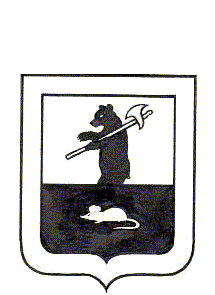 МУНИЦИПАЛЬНЫЙ СОВЕТ ГОРОДСКОГО ПОСЕЛЕНИЯ МЫШКИНРЕШЕНИЕОб утверждении Правил благоустройства городского поселения МышкинПринято Муниципальным Советом городского поселения Мышкин «27» марта  2018 годаДействуя на основании Градостроительного кодекса Российской Федерации, Конституции Российской Федерации, в соответствии с Федеральным законом от 06.10.2003 № 131-ФЗ «Об общих принципах организации местного самоуправления в Российской Федерации», Уставом городского поселения Мышкин, Муниципальный Совет городского поселения Мышкин РЕШИЛ:1. Утвердить Правила благоустройства городского поселения Мышкин.2. Контроль за исполнением настоящего решения возложить на постоянную комиссию  по социальной политике и вопросам местного самоуправления (Отвагина Л.Б.).3. Опубликовать настоящее решение в газете «Волжские зори» и разместить на официальном сайте Администрации городского поселения Мышкин в информационно-телекоммуникационной сети «Интернет».4. Настоящее решение вступает в силу с момента его официального опубликования.Глава  городского                                                                       Председатель Муниципальногопоселения  Мышкин                                                     Совета городского поселения Мышкин_______________ Е.В. Петров                                        ___________________  Р.С. Шувалов                                                                      «27» марта  2018 года  № 6                                              «27» марта  2018 года  № 6Утвержденырешением Муниципального Совета городского поселения Мышкинот 27.03.2018  № 6ПРАВИЛАблагоустройства городского поселения Мышкин1. Общие положения1.1. Правила благоустройства городского поселения Мышкин (далее - Правила) разработаны в соответствии с Градостроительным кодексом Российской  Федерации, Федеральным закономот 06.10.2003 № 131-ФЗ «Об общих принципах организации местного самоуправления в Российской Федерации», Уставом городского поселения Мышкин.Правила устанавливают единые нормы и требования по благоустройству территории городского поселения Мышкин, в том числе требования по содержанию зданий (включая жилые дома), сооружений и земельных участков, на которых они расположены, к внешнему виду фасадов и ограждений соответствующих зданий и сооружений, перечень работ по благоустройству и периодичности их выполнения, к планировке, размещению, обустройству и содержанию элементов объектов благоустройства, в том числе информационных конструкций, малых архитектурных форм, мест отдыха (площадок и зон отдыха), площадок автостоянок, элементов озеленения, детских площадок, спортивных площадок, строительных площадок, площадок для выгула и дрессировки животных, ограждений (заборов), объектов (средств) наружного освещения.1.2. Правила обязательны к исполнению на территории городского поселения Мышкин(далее - муниципальные образования) для органов местного самоуправления, юридических и физических лиц.1.3. В Правилах используются следующие понятия:- благоустройство - деятельность по реализации комплекса мероприятий установленного Правилами благоустройства территории городского поселения Мышкин,направленного на обеспечение и повышение комфортности условия проживания граждан, по поддержанию и улучшению санитарного и эстетического состояния территории городского поселения Мышкин, по содержанию территорий населенных пунктов и расположенных на таких территориях объектов, в том числе территорий общего пользования, земельных участков, зданий, строений, сооружений, прилегающих территорий;- уборка территории - комплекс мероприятий, связанных с регулярной очисткой территории от грязи, снега, льда, смета, сбором и вывозом в специально отведенные для этого места отходов производства и потребления и (или) другого мусора, а также иных мероприятий, направленных на обеспечение экологического и санитарно-эпидемиологического благополучия населения;- мусор - мелкие неоднородные сухие или влажные отходы, не являющиеся крупногабаритными отходами;- несанкционированная свалка отходов - скопление отходов производства и потребления на территории площадью более 6 кв.м, возникшее в результате их самовольного (несанкционированного) сброса (размещения) или складирования вне специально установленного места, обустроенного в соответствии с требованиями законодательства в области охраны окружающей среды;- отходы производства и потребления (далее - отходы) - вещества или предметы, которые образованы в процессе производства, выполнения работ, оказания услуг или в процессе потребления;- объекты благоустройства – территории различного функционального назначения, на которых осуществляется деятельность по благоустройству, с расположенными на них элементами объектов благоустройства в границах земельных участков, находящихся в частной, государственной и муниципальной собственности, земельных участков и земель, государственная собственность на которые не разграничена; внешние поверхности зданий, строений, сооружений;- элементы объектов благоустройства – декоративные, технические, планировочные, конструктивные устройства, элементы озеленения, различные виды оборудования и оформления, в том числе фасадов зданий, строений, сооружений, малые архитектурные формы, некапитальные нестационарные строения и сооружения, информационные щиты и указатели, применяемые как составные части благоустройства территории; - здание - результат строительства, представляющий собой объемную строительную систему, имеющую надземную и (или) подземную части, включающую в себя помещения, сети инженерно-технического обеспечения и системы инженерно-технического обеспечения и предназначенную для проживания и (или) деятельности людей, размещения производства, хранения продукции или содержания животных;- сооружение - результат строительства, представляющий собой объемную, плоскостную или линейную строительную систему, имеющую наземную, надземную и (или) подземную части, состоящую из несущих, а в отдельных случаях и ограждающих строительных конструкций и предназначенную для выполнения производственных процессов различного вида, хранения продукции, временного пребывания людей, перемещения людей и грузов;- прилегающая территория – территория общего пользования, которая прилегает к зданию, строению, сооружению, земельному участку в случае, если такой земельный участок образован, и границы которой определены правилами благоустройства территории городского поселения Мышкин в соответствии с порядком, установленным законом Ярославской области;- зеленые насаждения - древесно-кустарниковая и травянистая растительность естественного и искусственного происхождения;- элементы озеленения - скверы, сады, бульвары, парки, озелененные участки перед различными зданиями в промышленной и жилой застройке, озелененные участки в общественно-административных центрах, а также на улицах и магистралях, в пригородной зоне или лечебно-оздоровительном районе, а также территории, предназначенные для озеленения;- газон – травяной покров, создаваемый посевом семян специально подобранных трав, являющийся фоном для посадок и парковых сооружений и самостоятельным элементов ландшафтной композиции; - цветник – участок геометрической или свободной формы с высаженными одно-, дву-, или многолетними цветочными растениями;- бордюр (бордюрный камень, поребрик) - разделитель между проезжей частью и тротуаром;- бульвар – озелененная территория общего пользования вдоль магистралей, набережных в виде полосы различной ширины, предназначенная для пешеходного, транзитного движения и кратковременного отдыха;- парк – озелененная территория общего пользования от 10ГА, представляющая собой самостоятельный архитектурно-ландшафтный объект; - сквер – озелененная территория общего пользования небольшого размера, являющаяся элементом оформления площади, общественного центра, магистрали, используемая для кратковременного отдыха и пешеходного транзитного движения; - внутриквартальная территория - территория, расположенная за границами красных линий внутри квартала, а в случае отсутствия красных линий - ограниченная по периметру многоквартирными домами, включая газон по периметру многоквартирного дома (границами земельных участков, на которых расположены многоквартирные дома), и (или) общественными зданиями, находящаяся в общем пользовании граждан, и обеспечивающие ее функционирование внутриквартальные проезды, подходы к зданиям, газоны, ограждения и другие элементы благоустройства;- внутриквартальный проезд - не являющиеся автомобильными дорогами или их частями проезды, включая тротуары, въезды и выезды, расположенные на внутриквартальной территории;- лотковая зона - территория проезжей части автомобильной дороги (внутриквартального проезда) вдоль бордюрного камня тротуара, газона шириной 0,5 м;- механизированная уборка - уборка территорий с применением специальных автомобилей и уборочной техники (снегоочистителей, снегопогрузчиков, пескоразбрасывателей, мусоровозов, машин подметально-уборочных, уборочных универсальных, тротуароуборочных, поливомоечных и иных машин, предназначенных для уборки городов);- прилотковая зона - территория проезжей части дороги, внутриквартальной территории вдоль лотковой зоны шириной 1 м;- разукомплектованное транспортное средство - транспортное средство, у которого отсутствуют одна или несколько кузовных деталей (предусмотренные конструкцией капот, дверь, замок двери кузова или кабины, запор горловин цистерн, пробки топливного бака) и (или) отсутствуют одно или несколько стекол, внешних световых приборов, колес, шин; сгоревшее транспортное средство;- повреждение зеленых насаждений - механическое, химическое и иное повреждение надземной части и корневой системы зеленых насаждений, не влекущее прекращение роста, в том числе загрязнение зеленых насаждений либо почвы в корневой зоне нефтепродуктами, иными вредными или пачкающими веществами;- уничтожение зеленых насаждений - повреждение зеленых насаждений, повлекшее прекращение их роста или гибель растения;- компенсационное озеленение - воспроизводство зеленых насаждений взамен уничтоженных или поврежденных;- вырубка деревьев и кустарников (снос зеленых насаждений) - вырубка деревьев, кустарников, оформленные в порядке, установленном Правилами, выполнение которых объективно необходимо в целях обеспечения условий для размещения тех или иных объектов строительства, обслуживания элементов инженерного благоустройства, наземных коммуникаций, обеспечения охраны окружающей среды;- пересадка зеленых насаждений - способ сохранения зеленых насаждений, попадающих в зону строительства новых и реконструкции существующих объектов, путем выкапывания зеленых насаждений и посадки на других территориях;- реконструкция зеленых насаждений - изменение видового, возрастного состава и планировки зеленых насаждений с целью восстановления или улучшения их рекреационных, защитных, санитарно-гигиенических, эстетических и иных полезных свойств и функций;- омолаживающая обрезка – глубокая обрезка ветвей до их базальной части, стимулирующая образование молодых побегов, создающих новую крону; - санитарная обрезка – обрезка больных, поломанных, засохших ветвей;- земляные работы - производство работ по разрытию, выемке, перемещению, укладке, уплотнению грунта и (или) иное вмешательство в грунт на уровне ниже верхнего слоя грунта;- место производства земляных работ – территория, используемая для проведения работ  по разрытию, выемке, перемещению, укладке, уплотнению грунта и (или) иное вмешательство в грунт на уровне ниже верхнего слоя грунта, на которой могут размещаться временные строения и сооружения, техника, отвалы грунта, складироваться строительные материалы, изделия, оборудование;- работы по восстановлению благоустройства - работы, проводимые для восстановления покрытий земельных участков, почвенного слоя, зеленых насаждений (путем реконструкции, замены, пересадки) объектов и элементов благоустройства, поврежденных в ходе проведения земляных работ;- проектная документация по благоустройству - пакет документации, основанной на стратегии развития муниципального образования, отражающей потребности жителей такого муниципального образования, который содержит материалы в текстовой и графической форме и определяет проектные решения по благоустройству. Состав данной документации может быть различным в зависимости от того, к какому объекту благоустройства он относится. Предлагаемые в проектной документации по благоустройству решения готовятся по результатам социологических, маркетинговых, архитектурных, градостроительных и иных исследований, социально-экономической оценки эффективности проектных решений;- проект благоустройства - документация, содержащая материалы в текстовой и графической форме и определяющая проектные решения (в том числе цветовые) по благоустройству;- элементы сопряжения поверхности - различные виды бортовых камней, пандусы, ступени, лестницы;- дворовая территория - сформированная территория, прилегающая к одному или нескольким многоквартирным домам и находящаяся в общем пользовании проживающих в нем лиц либо прилегающая к общественным зданиям и обеспечивающая их функционирование. На дворовой территории многоквартирных домов размещаются детские площадки, спортивные площадки, места для отдыха, сушки белья, парковки автомобилей, зеленые насаждения и иные объекты общественного пользования;- фасад − наружная, внешняя поверхность здания, сооружения, в том числе включающая архитектурные элементы и детали (балконы, окна, двери, колоннады и др.);- объекты (средства) наружного освещения (осветительное оборудование) - осветительные приборы наружного освещения (светильники, прожекторы), которые могут устанавливаться на улицах, площадях, в подземных пешеходных переходах, в транспортных тоннелях, на специально предназначенных для такого освещения опорах, опорах контактной сети электрифицированного транспорта, стенах, перекрытиях зданий и сооружений, парапетах, ограждениях мостов и транспортных эстакад, на металлических, железобетонных и других конструкциях зданий, строений и сооружений, и в иных местах общественного пользования;- информационная конструкция - конструкция, предназначенная для размещения информации (информационных материалов, вывесок) нерекламного характера, выполняющая функцию информирования населения, на которой допускается изображение товарных знаков или знаков обслуживания;- бункер - мусоросборник, предназначенный для складирования крупногабаритных отходов;- контейнер - мусоросборник, предназначенный для складирования твердых коммунальных отходов (за исключением крупногабаритных отходов);- урна - специализированная емкость (кроме ведер, коробок и других подобных емкостей) объемом от 0,2 до 0,5 куб. м включительно, служащая для сбора отходов. Изготавливается преимущественно из металла;- контейнерная площадка - место накопления твердых коммунальных отходов, крупногабаритных отходов, обустроенное в соответствии с требованиями законодательства и предназначенное для размещения контейнеров и бункеров;- домовладение - жилой дом (часть жилого дома) и примыкающие к нему и (или) отдельно стоящие на общем с жилым домом (частью жилого дома) земельном участке надворные постройки (гараж, баня (сауна), бассейн, теплица (зимний сад), помещения для содержания домашнего скота и птицы, иные объекты);- малые архитектурные формы (далее - МАФ) - элементы благоустройства для монументально-декоративного оформления, (беседки, ротонды, веранды, навесы, скульптуры, остановочные павильоны, фонари, приспособления для озеленения, скамейки, мостики, водные устройства (фонтаны, бюветы, декоративные водоемы), уличная мебель (скамьи для отдыха, размещенные на территории общественных пространств, рекреаций и дворов; скамьи, столы для настольных игр на площадках);- ремонтные и аварийно-восстановительные работы - работы, производимые на инженерных коммуникациях эксплуатационными организациями в соответствии с организационно-технической документацией на производство работ;- детская площадка - участок земли, территория которого ограничена бортовым (бордюрным) камнем, бровкой или иным ограждением или обозначением искусственного происхождения, а на поверхности расположены объекты, предназначенные для игр детей (горки, карусели, качели, песочницы и (или) иные подобные объекты);- спортивная площадка - участок земли, территория которого ограничена бортовым (бордюрным) камнем, бровкой или иным ограждением или обозначением искусственного происхождения, а на поверхности расположены объекты, предназначенные для занятий физической культурой и спортом (баскетбольные щиты, брусья, гимнастические стенки, турники и (или) иные подобные объекты);- площадка автостоянки - специальная открытая площадка, предназначенная для хранения (стоянки) преимущественно легковых автомобилей и других мототранспортных средств (мотоциклов, мотороллеров, мотоколясок, мопедов, скутеров);- строительная площадка – ограждаемая территория, используемая для проведения работ по строительству новых объектов недвижимого имущества, в том числе объектов незавершенного строительства, а также реконструкции, технического перевооружения и (или) ремонта, демонтажа существующих объектов недвижимого имущества (за исключением воздушных и морских судов, судов внутреннего плавания и космических объектов), а также место строительства и (или) монтажа, ремонта, реконструкции и (или) технического перевооружения сооружений, размещения временных зданий и сооружений, техники, отвалов грунта, складирования строительных материалов, изделий, оборудования (при производстве работ) и выполнения других видов работ;- нестационарный торговый объект - торговый объект, представляющий собой временное сооружение или временную конструкцию, не связанную прочно с земельным участком вне зависимости от наличия или отсутствия подключения (технологического присоединения) к сетям инженерно-технического обеспечения, в том числе передвижное сооружение;- сезонное кафе - кафе, осуществляющее свою деятельность в течение определенного периода (сезона). Не относятся к сезонным кафе примыкающие к фасадам объектов капитального строительства выносы стационарных предприятий общественного питания, увеличивающие площадь данных предприятий (далее - выносы);- исправное состояние (исправность) -  состояние объекта, при котором он соответствует всем требованиям нормативной и (или) конструкторской (проектной) документации;- рабочее состояние - состояние объекта, при котором он выполняет все заданные функции в полном объеме;- сооружения внешнего благоустройства - городские дороги, тротуары, пешеходные и велосипедные дорожки, мосты, путепроводы, виадуки, транспортные и пешеходные тоннели.1.4. Физические и юридические лица независимо от их организационно-правовых форм обязаны обеспечивать своевременную и качественную уборку и содержание принадлежащих им на праве собственности или ином вещном праве земельных участков в соответствии с законодательством, Правилами и муниципальными правовыми актами.Организация уборки и содержание иных территорий осуществляются органом местного самоуправления.	Содержание территорий населенных пунктов и расположенных на таких территориях объектов, в том числе территорий общего пользования, земельных участков, зданий, строений, сооружений - комплекс мер по обеспечению надлежащего состояния территории, объектов благоустройства, их отдельных элементов, который включает в себя:- регулярную уборку территории от мусора, отходов, горюче-смазочного материалов, нефтепродуктов, посторонних предметов, строительных материалов, изделий, конструкций, полив в летнее время, кошение и ликвидацию кустарников и поросли;- проведение месячников весенней и осенней санитарной очистки и благоустройства территории городского поселения Мышкин;- сгребание и вывоз опавших листьев с проезжей части улиц, тротуаров, пешеходных дорожек;- ликвидацию несанкционированных свалок отходов и мусора; - посыпку песком или противоскользящей  смесью (противогололедным средством), уборку от снега и льда проезжей части улиц, тротуаров, пешеходных дорожек в зимнее время;- своевременная очистка кровель зданий от снега, наледи и сосулек; - содержание в чистоте и исправном состоянии контейнерных площадок, контейнеров для мусора; - периодический вывоз твердых коммунальных отходов из контейнеров; - отвод дождевых и талых вод;- сбор, размещение и вывоз твердых коммунальных и иных отходов;- обеспечение сохранности зеленых насаждений и уход за ними;- порядок производства земляных и строительных работ; - восстановление зеленых насаждений, элементов улично-дорожной сети после проведения земляных работ;- содержание в исправном состоянии входов, цоколей, отмостков зданий; - ремонт и окраску витрин, вывесок, фасадов, крыш, ограждений зданий и сооружений, опор, кронштейнов и других элементов освещения;- установка и содержание в технически исправном состоянии и в строгом соответствии с требованиями норм и правил улично-коммунального оборудования, объектов рекламы, элементов благоустройства, а также временных объектов торговли, технических средств организации дорожного движения, наружного освещения, ограждений строительной площадки;- еженедельный осмотр всех элементов и объектов благоустройства, расположенных на соответствующей территории, зданий (сооружений) в целях выявления неисправностей, повреждений и иных нарушений требований к объектам и  элементам благоустройства и их содержания; - содержание в надлежащем состоянии общественных туалетов;- поддержание в исправном, рабочем состоянии систем уличного, дворового и других видов осветительного оборудования;- ремонт поврежденных элементов освещения.1.5. На территории городского поселения Мышкин запрещается:- размещать отходы, за исключением специально отведенных мест и контейнеров для сбора отходов, загрязнять территории горюче-смазочными материалами, нефтепродуктами, устраивать несанкционированные свалки отходов;- осуществлять сброс бытовых сточных вод в водоотводящие канавы, кюветы, на рельеф, в водоприемные колодцы ливневой канализации;- размещать рекламные и информационные конструкции на зеленых насаждениях, водосточных трубах, уличных ограждениях, опорах уличного освещения, опорах контактной сети, трансформаторных подстанциях, на асфальтовых и плиточных покрытиях и иных не отведенных для этих целей местах;- транспортировать грузы волоком, перегонять самоходные дорожно-строительные машины на гусеничном ходу по улицам, покрытым асфальтом;- перевозить сыпучие, пылевидные грузы, растворы, листву, отходы без покрытия брезентом или другим материалом, исключающим загрязнение дорог, жидкие грузы в не оборудованных для этих целей машинах;- производить без соответствующего разрешения на проведение земляных работ раскопки улиц, площадей, дворовых территорий общего пользования, а также не принимать меры к приведению в надлежащее состояние мест раскопок в установленные разрешением на проведение земляных работ сроки;- вывозить и сваливать грунт, снег, лед в места, не предназначенные для этих целей;- бросать окурки, отходы и мусор на газоны, тротуары, территории улиц, площадей, дворов, в парках, скверах и других общественных местах;- рисовать и наносить надписи, в том числе граффити, на фасадах зданий и сооруженийбез согласования собственников зданий и сооружений;- сбрасывать смет, отходы на крышки колодцев, водоприемные решетки ливневой канализации, лотки, кюветы;- сжигать листву и сухую траву, тару, отходы, разводить костры, в том числе на внутренних территориях предприятий и домовладений;- организовывать уличную торговлю в местах, не отведенных для этих целей;- размещать автотранспортные средства и иные механизмы, кроме спецтехники, осуществляющей обслуживание территорий, на участках, предназначенных для озеленения придомовых территорий многоквартирных домов или административных зданий, на участках с зелеными насаждениями, в том числе на газонах, цветниках, озелененных площадках придомовых территорий многоквартирных домов или административных зданий, а также на детских, спортивных площадках, в зонах отдыха, в местах установки (размещения) контейнеров, контейнерных площадок идругих не предназначенных для этих целей местах;- хранение неисправных, разукомплектованных и по иным причинам не пригодных к эксплуатации транспортных средств во дворах, на внутриквартальных территориях, улицах, обочинах дорог;- размещать на территориях площадей отходы и посторонние предметы;- повреждать укрытия таксофонов, банкоматы, интерактивные информационные терминалы, почтовые ящики, шкафы телефонной связи и иное уличное техническое оборудование;- повреждать и уничтожать зеленые насаждения, газоны и цветники;-расклеивать плакаты, афиши, объявления, информационно-печатную продукцию на фасадах зданий (сооружений) в не установленных для этих целей местах;- выгуливать животных на детских и спортивных площадках, на территориях образовательных организаций, объектов здравоохранения и административных учреждений, на газонах, в местах отдыха населения, а также допускать животных в водоемы в местах, отведенных для массового купания населения.1.6. К деятельности по благоустройству территорий муниципальных образований (далее - благоустройство) относятся разработка проектной документации по благоустройству, выполнение мероприятий по благоустройству и содержание объектов благоустройства.Участниками деятельности по благоустройству выступают:- население муниципального образования, которое формирует запрос на благоустройство и принимает участие в оценке предлагаемых решений. В отдельных случаях жители муниципальных образований участвуют в выполнении работ по благоустройству. Жители могут быть представлены общественными организациями и объединениями;- представители органов местного самоуправления, которые формируют техническое задание, выбирают исполнителей и обеспечивают финансирование в пределах своих полномочий;- хозяйствующие субъекты, осуществляющие деятельность на территории соответствующего муниципального образования, которые могут участвовать в формировании запроса на благоустройство, а также в финансировании мероприятий по благоустройству;- исполнители работ, специалисты по благоустройству и озеленению, в том числе возведению малых архитектурных форм;- представители профессионального сообщества, в том числе ландшафтные архитекторы, специалисты по благоустройству и озеленению территории, архитекторы и дизайнеры, разрабатывающие концепции и проекты благоустройства, рабочую документацию;- иные заинтересованные в благоустройстве лица.2. Требования к объектам благоустройства, элементамблагоустройства и их содержанию2.1. Общие требования.2.1.1. Проектирование, реконструкция, обустройство объектов и элементов благоустройства производится с соблюдением требований действующего законодательства, строительных норм и правил, правил технической эксплуатации, правил безопасности, других нормативных документов и принятой концепции социально-экономического развития муниципального образования.При реконструкции, обустройстве объектов и элементов благоустройства, а также содержании объектов благоустройства жилой среды, улиц и дорог, объектов благоустройства необходимо обеспечивать доступность среды для маломобильных групп населения, в том числе оснащение указанных объектов элементами и техническими средствами, способствующими передвижению престарелых и инвалидов (специально оборудованные пешеходные пути, пандусы, поручни, ограждения, приспособления и т.д.).Проектирование, строительство, установка технических средств и оборудования, способствующих передвижению маломобильных групп населения, осуществляются при новом строительстве заказчиком в соответствии с утвержденной проектной документацией по благоустройству, а в условиях сложившейся застройки - собственниками, владельцами зданий, строений, сооружений, а также земельных участков.2.1.2. Общие требования к детским, спортивным площадкам, местам отдыха (площадки отдыха и зоны отдыха), паркам, скверам.2.1.2.1. Территория детских, спортивных площадок, мест отдыха (площадок отдыха и зон отдыха), парков, скверов должна быть ограничена (обозначена) бортовым (бордюрным) камнем, бровкой или иным ограждением или обозначением искусственного происхождения, позволяющим визуально определить границы объектов благоустройства. Допускается применение в этих целях зеленых насаждений.2.1.2.2. Наличие информационной конструкции, на которой указывается следующая информация: наименование объекта, наименование организации, ответственной за эксплуатацию объекта, контактный телефон, правила поведения, телефоны экстренных служб, а также иная информация об объекте (режим работы и др.).2.1.2.3. Средства наружного освещения на территории детских, спортивных площадок, в местах отдыха (площадки отдыха и зоны отдыха) должны содержаться в исправном состоянии, осветительная арматура и/или опора освещения не должны иметь механических повреждений и ржавчины, плафоны должны быть чистыми, не иметь трещин и сколов.2.1.2.4. На территории детских, спортивных площадок, в местах отдыха (площадки отдыха и зоны отдыха), скверах ограждения, скамейки, урны должны находиться в исправном состоянии.Отходы из урн удаляются в утренние часы, а также систематически в течение дня по мере их наполнения.2.1.2.5. На территории детских, спортивных площадок, площадок отдыха не допускается наличие выступающих корней или нависающих ветвей деревьев, остатков срезанного оборудования (стойки, фундаменты, арматуры), находящихся над поверхностью земли.2.1.3. Общие требования к ограждениям, МАФ, скамейкам, урнам, водным устройствам, спортивному оборудованию, объектам наружного освещения, улично-коммунального оборудования, улично-технического оборудования, информационным конструкциям, вывескам, рекламным конструкциям:- должны быть безопасными и установленными в соответствии с требованиями действующего законодательства;- должны содержаться в исправном состоянии и отвечать функциональному назначению;- должны быть чистыми, не допускается наличие ржавчины, коррозии, грязи;- не допускается отслаивание краски на внешних поверхностях;- элементы оборудования из древесины не должны иметь на поверхности дефектов обработки (заусенцев, отщепов, сколов и т.п.).- не допускается наличие гниения основания деревянных опор и стоек.- не допускается наличие размещенных (прикрепленных, приклеенных, прибитых) информационных и рекламных материалов в местах, не предназначенных для этих целей.2.2. Детские площадки.2.2.1. Детские площадки предназначены для игр и активного отдыха детей разных возрастов. Детские площадки могут быть организованы в виде отдельных площадок для разных возрастных групп или как комплексные игровые площадки с зонированием по возрастным интересам. Для детей и подростков возможны организация спортивно-игровых комплексов и оборудование специальных мест для катания на самокатах, роликовых досках и коньках.2.2.2. Детские площадки на территориях жилого назначения проектируются из расчета 0,5 - 0,7 кв. м на одного жителя. Размеры и условия размещения детских площадок проектируются в зависимости от возрастных групп детей и места размещения жилой застройки в муниципальном образовании.Детские площадки рекомендуется изолировать от транзитного пешеходного движения, проездов, разворотных площадок, гостевых стоянок, площадок для установки мусоросборников, участков постоянного и временного хранения автотранспортных средств. Подходы к детским площадкам не рекомендуется организовывать с проезжей части.2.2.3. Перечень элементов благоустройства территории детской площадки включает мягкие виды покрытия, элементы сопряжения поверхности площадки с газоном, озеленение, игровое оборудование, скамьи и урны, осветительное оборудование.Мягкие виды покрытия (песчаное, уплотненное песчаное на грунтовом основании или гравийной крошке, мягкое резиновое или мягкое синтетическое) предусматриваются на детской площадке в местах расположения игрового оборудования и других местах, связанных с возможностью падения детей. Места установки скамеек оборудуются твердыми видами покрытия или фундаментом. При травяном покрытии площадок предусматриваются пешеходные дорожки к оборудованию с твердым, мягким или комбинированным видами покрытия.2.2.4. Детские площадки озеленяются посадками деревьев и кустарника с учетом их инсоляции в течение 5 часов светового дня. На детских площадках для детей дошкольного возраста не допускается произрастание растений с колючками. На всех видах детских площадок не допускается применение ядовитых растений.2.2.5. Входы, выходы на детскую площадку, эвакуационные пути, проходы, предназначенные для работников службы спасения, скорой помощи, службы эксплуатации, должны быть доступны, открыты и свободны от препятствий.2.2.6. Расстояние от детских площадок до контейнерных площадок должно составлять не менее 20 м, разворотных площадок на конечных остановках маршрутов пассажирского транспорта - не менее 50 м.Расстояние от окон жилых домов и общественных зданий до границ детских площадок дошкольного, младшего и среднего школьного возраста должно составлять не менее 12 м, до комплексных игровых площадок и спортивно-игровых комплексов - не менее 40 метров.2.2.7. Ветви или листва деревьев должны находиться не ниже 2,5 м над покрытием и оборудованием детской площадки. Кустарник, используемый для ограждения площадок, должен исключать возможность получения травмы в случае падения на него. Трава на площадке должна быть скошена, высота ее не должна превышать 20 см.2.2.8. Конструкции оборудования детских площадок не должны приводить к скоплению воды на поверхности покрытия, должны обеспечивать свободный сток воды и просыхание.2.2.9. Элементы оборудования из древесины не должны иметь на поверхности дефектов обработки (заусенцев, отщепов, сколов и т.п.).Не допускается наличие гниения основания деревянных опор и стоек.Не допускается наличие на детской площадке выступающих элементов оборудования с острыми концами или кромками, а также наличие шероховатых поверхностей, способных нанести травму. Углы и края любой доступной для детей части оборудования должны быть закруглены.2.2.10. Закрытое оборудование (тоннели, игровые домики и т.п.) с внутренним размером более 2000 мм в любом направлении от входа должно иметь не менее 2 открытых доступов, не зависящих друг от друга и расположенных на разных сторонах оборудования. Конструкция доступов должна исключать возможность их блокирования и обеспечивать при необходимости оказание помощи взрослыми детям. Размеры открытых доступов должны быть не менее 500 x 500 мм.При чрезвычайной ситуации доступы должны обеспечить возможность детям покинуть оборудование.2.2.11. Для предупреждения травм при падении детей с конструкций (оборудования) детской площадки устанавливаются ударопоглощающие покрытия. Для защиты от падения с конструкций (оборудования) детской площадки устанавливаются перила и ограждения.2.2.12. Песок в песочнице (при ее наличии на детской площадке) не должен содержать отходов, мусора и экскрементов животных.2.3. Спортивные площадки.2.3.1. Спортивные площадки предназначены для занятий физкультурой и спортом всех возрастных групп населения, они проектируются в составе территорий жилого и рекреационного назначения, участков спортивных сооружений.2.3.2. Перечень элементов благоустройства территории на спортивной площадке включает мягкие или газонные виды покрытия, спортивное оборудование, элементы сопряжения поверхности площадки с газоном, озеленение, скамьи и урны, осветительное оборудование.2.3.3. Озеленение размещают по периметру спортивной площадки, высаживая быстрорастущие деревья на расстоянии от края площадки не менее 2 м. Не применяются деревья и кустарники, дающие большое количество летящих семян, обильно плодоносящих и рано сбрасывающих листву.2.3.4. Спортивные площадки оборудуются сетчатым ограждением высотой 2,5 - 3 м, а в местах примыкания спортивных площадок друг к другу - высотой не менее 1,2 м.2.4. Места отдыха (площадки отдыха и зоны отдыха).2.4.1. Площадки отдыха предназначены для тихого отдыха и настольных игр взрослого населения, их следует размещать на участках жилой застройки, рекомендуется - на озелененных территориях жилой группы и микрорайона, в парках и лесопарках.Планировка и обустройство площадок отдыха без приспособления для беспрепятственного доступа к ним и использования их инвалидами и другими маломобильными группами населения не допускается.Площадки отдыха на жилых территориях проектируют из расчета 0,1 - 0,2 кв. м на одного жителя. Оптимальный размер площадки отдыха - 50 - 100 кв. м, минимальный размер площадки отдыха - не менее 15 - 20 кв. м.Функционирование осветительного оборудования обеспечивается в режиме освещения территории, на которой расположена площадка отдыха. Перечень элементов благоустройства на площадке отдыха включает твердые виды покрытия, элементы сопряжения поверхности площадки с газоном, озеленение, скамьи для отдыха, скамьи и столы, урны, осветительное оборудование.2.4.2. Зоны отдыха - территории, предназначенные и обустроенные для организации активного массового отдыха, купания и рекреации.При проектировании зон отдыха в прибрежной части водоемов площадь пляжа и протяженность береговой линии пляжей принимаются по расчету количества посетителей.Планировка и обустройство зон отдыха без приспособления для беспрепятственного доступа к ним и использования их инвалидами и другими маломобильными группами населения не допускается.2.4.3. Перечень элементов благоустройства на территории зоны отдыха включает скамью (скамьи), урну (урны), осветительное оборудование и информационную конструкцию.2.5. Площадки автостоянок.2.5.1. Перечень элементов благоустройства территории на площадках автостоянок включает твердые виды покрытия (железобетонное, бетонное, асфальтобетонное, щебеночное, грунтовое покрытие), элементы сопряжения поверхностей, разделительные элементы, подъездные пути с твердым покрытием, осветительное оборудование и информационную конструкцию.2.5.2. Юридическое лицо (индивидуальный предприниматель) или физическое лицо, эксплуатирующее площадку автостоянки, обеспечивает ее содержание.2.6. Строительные площадки.2.6.1. Строительные площадки должны иметь по всему периметру сплошное, устойчивое и прочное ограждение, не мешающее проезду пожарных, санитарных и других спецмашин, должны быть очищены от грязи, промыты, не иметь проемов, не предусмотренных проектом, поврежденных участков, отклонений от вертикали, посторонних наклеек, объявлений и надписей.2.6.1.1. Нарушение требований, установленных пунктом 2.6.1. устраняются в течение 7 дней со дня обнаружения. По периметру ограждений должно быть установлено освещение и обеспечен безопасный проход пешеходов (в тех случаях, когда строящийся объект располагается вдоль улиц, проездов, проходов, забор должен иметь козырек и деревянный тротуар под козырьком, ширина настила пешеходного тротуара должна быть не менее 0,8 м, в случае примыкания настила пешеходного тротуара непосредственно к дороге тротуар должен быть оборудован перилами с установкой защитного экрана со стороны проезжей части высотой не менее 1,0 м).При производстве строительных и восстановительных работ строительные и другие организации обязаны исключать разнос грунта (в т.ч. колесами автотранспорта) за пределы строительной площадки.2.6.2. На территории строительной площадки не допускается не предусмотренное проектной документацией уничтожение древесно-кустарниковой растительности и засыпка грунтом корневых шеек и стволов деревьев и кустарника. Деревья, не подлежащие вырубке, должны быть огорожены щитами.2.6.3. Производственные и бытовые стоки, образующиеся на строительной площадке, должны очищаться и обезвреживаться в порядке, предусмотренном проектом организации строительства и производства работ.2.6.4. Строительные материалы, изделия, конструкции, оборудование должны складироваться в специальные емкости или места с последующим вывозом. Из образующихся отходов выделяются утильные фракции, с последующей сдачей на переработку специализированным организациям. Отходы, не подлежащие вторичному использованию, вывозятся на полигон. На все производимые с отходами операции должны быть подтверждающие документы.При производстве работ на объектах ремонта и реконструкции без отведения строительной площадки или при отсутствии специально обустроенных мест складирования, отходы допускается хранить в специальных емкостях или мешках на улице около объекта ремонта и реконструкции. Хранение отходов до их вывоза допускается не более 3-х суток. Некапитальные сооружения (строительные вагончики, бытовки, будки и т.п.) размещаться только в пределах огражденной площадки в соответствии с утвержденным проектом организации строительства и планом производства работ.2.7. Контейнерные площадки.2.7.1. Контейнерные площадки размещают на удалении от жилых домов, детских учреждений, спортивных площадок и от мест отдыха населения на расстоянии не менее 20 м, но не более 100 м.Размещение контейнерных площадок не должно нарушать эстетический облик улиц и площадей, зон отдыха, парков, скверов, спортивных и детских площадок.Размещение контейнерных площадок осуществляется в соответствии с территориальной схемой обращения с отходами, в том числе с твердыми коммунальными отходами, на территории Ярославской области, утверждаемой в установленном порядке.2.7.2. Перечень элементов благоустройства территории на контейнерной площадке включает твердые виды покрытия площадки, контейнеры для сбора твердых коммунальных отходов (в том числе для раздельного сбора) и бункеры для сбора крупногабаритных отходов. Контейнеры для сбора твердых коммунальных отходов оборудуются колесами для перемещения.2.7.3 Контейнерные площадки оборудуются ограждением и навесом (крышей), не допускающим попадание в контейнеры атмосферных осадков. В качестве ограждения контейнерной площадки могут быть использованы зеленые насаждения.2.7.4. На контейнерных площадках размещается информация об обслуживаемых объектах потребителей, о периодичности удаления твердых коммунальных отходов, наименовании организации, осуществляющей сбор и транспортирование твердых коммунальных отходов, контактах ответственного лица.2.8. МАФ.2.8.1. При проектировании, выборе МАФ учитываются:- соответствие материалов и конструкции МАФ климату и назначению МАФ;- антивандальная защищенность - от разрушения, оклейки, нанесения надписей и изображений;- возможность ремонта или замены деталей МАФ;- защита от образования наледи и снежных заносов, обеспечение стока воды;- удобство обслуживания, а также механизированной и ручной очистки территории рядом с МАФ и под конструкцией;- эргономичность конструкций (высота и наклон спинки, высота урн и прочее);- расцветка, не диссонирующая с окружением;- безопасность для потенциальных пользователей;- стилистическое сочетание с другими МАФ и окружающей архитектурой.2.8.2. Общие требования к установке МАФ:- расположение, не создающее препятствий для пешеходов;- компактная установка на минимальной площади в местах большого скопления людей;- устойчивость конструкции;- надежная фиксация или обеспечение возможности перемещения в зависимости от условий расположения.2.8.3. Требования к установке урн:- достаточная высота (максимальная до 100 см);- наличие рельефного текстурирования или перфорирования для защиты от графического вандализма;- защита от дождя и снега;- использование и аккуратное расположение вставных ведер и мусорных мешков.2.8.4. Требования к установке уличной мебели:- осуществление установки скамей на твердые виды покрытия или фундамент. В зонах отдыха, на детских площадках допускается установка скамей на мягкие виды покрытия.При наличии фундамента его устройство выполняется таким образом, чтобы его части не выступали над поверхностью земли;- рекомендуется наличие спинок для скамеек рекреационных зон, наличие спинок и поручней для скамеек дворовых зон, отсутствие спинок и поручней для скамеек транзитных зон;- выполнение (при возможности) на территории особо охраняемых природных территорий скамей и столов из древесных пней-срубов, бревен и плах, не имеющих сколов и острых углов.2.8.5. Требования к установке цветочниц (вазонов), в том числе навесных:- дизайн (цвет, форма) цветочниц (вазонов) не должна отвлекать внимание от растений;- цветочницы и кашпо зимой необходимо хранить в помещении или заменять в них цветы хвойными растениями или иными растительными декорациями.2.8.6. При установке ограждений обеспечиваются:- прочность, обеспечивающая защиту пешеходов от наезда автомобилей;- модульность, позволяющая создавать конструкции любой формы;- наличие светоотражающих элементов в местах возможного наезда автомобиля;- расположение ограды не далее 10 см от края газона;- использование нейтральных цветов (черный, белый, серый, темные оттенки других цветов) или естественного цвета используемого материала.2.8.7. МАФ размещаются в соответствии со схемой размещения МАФ.2.9. Ограждения (заборы).2.9.1. Установка ограждений должна производиться исходя из необходимости, сформированной условиями эксплуатации или охраны территорий, зданий и иных объектов.2.9.2. В целях проведения работ по благоустройству предусматривается применение различных видов ограждений: по назначению (декоративные, защитные, ограждающие), по высоте (низкие - 0,3 - 1,0 м, средние - 1,1 - 1,7 м, высокие - 1,8 - 3,0 м), по виду материала их изготовления, по степени проницаемости для взгляда (прозрачные, глухие), по степени стационарности (постоянные, временные, передвижные).Не допускается отклонение ограждения от вертикали. Запрещается дальнейшая эксплуатация ветхого и аварийного ограждения, а также отдельных элементов ограждения без проведения срочного ремонта, если общая площадь разрушения превышает 20 процентов от общей площади элемента, поскольку отклонение ограждения от вертикали может повлечь его падение.2.10. Водные устройства.2.10.1. К водным устройствам относятся фонтаны, питьевые фонтанчики, бюветы. Водные устройства выполняют декоративно-эстетическую функцию, улучшают микроклимат, воздушную и акустическую среду. Водные устройства всех видов необходимо снабжать водосливными трубами, отводящими избыток воды в дренажную сеть и ливневую канализацию.2.10.2. Собственник, а также иной правообладатель водного устройства обязан содержать его в чистоте, мойку производить по мере загрязнения.2.11. Уличное коммунально-бытовое оборудование.2.11.1. Уличное коммунально-бытовое оборудование представлено различными видами мусоросборников - бункерами, контейнерами, урнами. Основными требованиями при выборе вида коммунально-бытового оборудования являются: экологичность, безопасность, удобство в пользовании, легкость очистки, опрятный внешний вид.2.11.2. Для сбора отходов на улицах, площадях, объектах рекреации устанавливаются урны у входов в объекты торговли и оказания услуг, объекты общественного питания - не ближе 2 м от входа, в другие учреждения общественного назначения, в жилые многоквартирные дома и сооружения транспорта (вокзалы или платформы пригородных электропоездов) - не далее 1,5 м от входа. Кроме того, урны следует устанавливать на остановках общественного транспорта.2.11.3. Собственник, а также иной правообладатель уличного коммунально-бытового оборудования обязан содержать его в чистоте, мойку производить по мере загрязнения, ноне реже одного раза в 7 дней.Собственник, а также иной правообладатель обязан ежедневно производить осмотр уличного коммунально-бытового оборудования на предмет наличия дефектов лакокрасочного покрытия. Дефекты лакокрасочного покрытия устраняются в течение 7 дней со дня обнаружения.2.12. Уличное техническое оборудование и инженерные коммуникации.2.12.1. К уличному техническому оборудованию относятся укрытия таксофонов, банкоматы, интерактивные информационные терминалы, почтовые ящики, вендинговое оборудование (торговые аппараты), элементы инженерного оборудования (в том числе подъемные площадки для инвалидных колясок, люки смотровых колодцев, решетки дождеприемных колодцев, вентиляционные шахты подземных коммуникаций и т.п.).2.12.2. Элементы инженерного оборудования должны соответствовать требованиям действующего законодательства и техническим нормам, в том числе:- крышки люков смотровых колодцев, расположенных на территории пешеходных коммуникаций (в том числе уличных переходов), должны быть выполнены на одном уровне с покрытием прилегающей поверхности, перепад не должен превышать 20 мм, зазоры между краем люка и покрытием тротуара - не более 15 мм;- вентиляционные шахты подземных коммуникаций необходимо оборудовать решетками.2.12.3. Инженерные коммуникации (тепловые сети, газопровод, электросети, водоснабжение, водоотведение и другие) должны находиться в исправном состоянии и содержаться в чистоте.2.12.4. Охранной зоной (зоной обслуживания) наземных частей инженерных коммуникаций является земельный участок в соответствии с действующим законодательством.2.12.5. Не допускается повреждение наземных частей смотровых и дождеприемных колодцев, линий теплотрасс, газо-, топливо-, водопроводов, линий электропередачи и их изоляции, иных наземных частей инженерных коммуникаций.2.12.6. Крышки люков, колодцев, расположенных на проезжей части улиц и тротуарах, в случае их отсутствия, повреждения или разрушения должны быть ограждены и в течение 3 часов восстановлены организациями, в ведении которых находятся инженерные коммуникации.2.12.7. Организации, эксплуатирующие инженерные коммуникации, обязаны содержать крышки люков смотровых и других колодцев и камер, газовые коверы на проезжей части улиц и тротуарах на одном уровне с асфальтобетонным покрытием. Для этого эксплуатационные организации должны проводить периодические осмотры их состояния (но не реже одного раза в течение 14 дней). В случае разрушения покрытия организации обязаны восстанавливать покрытие на расстоянии 1 м от края горловины колодца. Восстановление покрытия должно осуществляться с использованием аналогичных по свойствам, типу и марке материалов. Перед укладкой асфальтобетонного покрытия в обязательном порядке должна проводиться вибрационная утрамбовка подстилающих слоев. Стыковочный шов восстанавливаемого и прилегающего покрытий должен быть обработан (залит) по всей высоте шва адгезивным пластичным материалом, препятствующим попаданию внутрь стыка влаги и предотвращающим разрушение восстанавливаемого покрытия вследствие температурных перепадов. Восстанавливаемые покрытия должны быть одного уровня.2.12.8. Не допускается отсутствие, загрязнение или неокрашенное состояние ограждений, люков смотровых и дождеприемных колодцев, отсутствие наружной изоляции инженерных коммуникаций, отсутствие необходимого ремонта или проведения профилактических обследований указанных объектов, их очистки, покраски.2.12.9. Организации по обслуживанию жилищного фонда обязаны обеспечивать свободный подъезд к люкам смотровых колодцев и узлам управления инженерными сетями, а также источникам пожарного водоснабжения (пожарные гидранты, водоемы), расположенным на обслуживаемой территории.2.13. Парки, скверы и иные зеленые зоны.2.13.1. На территории муниципального образования могут проектироваться следующие виды парков: многофункциональные, парки жилых районов. Проектирование благоустройства парка зависит от его функционального назначения. На территории парка более 10 га предусматривается система местных проездов для функционирования мини-транспорта, оборудованная остановочными павильонами (навес от дождя, скамья, урна, расписание движения транспорта).Перечень элементов благоустройства на территории многофункционального парка включает твердые виды покрытия (плиточное мощение) основных дорожек и площадок (кроме спортивных и детских), элементы сопряжения поверхностей, озеленение, элементы декоративно-прикладного оформления, водные устройства (водоемы, фонтаны), скамьи, урны и контейнеры для отходов, ограждение (парка в целом, зон аттракционов, отдельных площадок или насаждений), оборудование площадок, средства наружного освещения, информационные конструкции с информацией о парке или его зонах, аттракционах, маршрутную навигацию, рекламные конструкции, туалеты.2.13.2. На территории многофункционального парка предусматриваются система дорожек, площадки (детские, отдыха и досуга, спортивные). Рядом с территорией многофункционального парка или в его составе могут быть расположены спортивный комплекс жилого района, детские спортивно-игровые комплексы, места для катания на роликовых коньках, велосипедные дорожки.Перечень элементов благоустройства на территории парка жилого района включает твердые виды покрытия основных дорожек, элементы сопряжения поверхностей, озеленение, скамьи, урны и малые контейнеры для отходов, оборудование площадок, осветительное оборудование.2.13.3. Бульвары и скверы предназначены для организации кратковременного отдыха, прогулок, транзитных пешеходных передвижений.Перечень элементов благоустройства на территории бульваров и скверов включает твердые виды покрытия дорожек и площадок, элементы сопряжения поверхностей, озеленение, скамьи, урны или контейнеры для отходов, осветительное оборудование, оборудование архитектурно-декоративного освещения.При озеленении бульваров предусматриваются полосы насаждений, изолирующих внутренние территории бульвара от улиц: перед крупными общественными зданиями - широкие видовые разрывы с установкой фонтанов и разбивкой цветников, на бульварах вдоль набережных рекомендуется устраивать площадки для отдыха, обращенные к водному зеркалу. При озеленении скверов используются приемы зрительного расширения озеленяемого пространства.2.14. Сезонные кафе.2.14.1. При обустройстве сезонных кафе используются сборно-разборные (легковозводимые) конструкции, элементы оборудования.2.14.2. Обустройство сезонных кафе осуществляется с учетом необходимости обеспечения его доступности для маломобильных групп населения (путем использования пандусов, поручней, специальных тактильных и сигнальных маркировок).2.14.3. Размещение сезонных кафе не допускается в случае, если свободная ширина прохода от крайних элементов конструкции сезонного кафе до края проезжей части составляет менее 2 м или если расстояние от крайних элементов конструкции сезонного кафе до границ опор освещения, других опор, стволов деревьев, парковочной разметки автотранспорта или других отдельно стоящих выступающих элементов составляет менее 1,5 м.2.14.4. При оборудовании сезонных кафе не допускается:- использование кирпича, строительных блоков и плит, монолитного бетона, железобетона, стальных профилированных листов, баннерной ткани;- прокладка подземных инженерных коммуникаций и проведение строительно-монтажных работ капитального характера;- заполнение пространства между элементами оборудования при помощи оконных и дверных блоков (рамное остекление), сплошных металлических панелей, сайдинг-панелей и остекления;- использование для облицовки элементов оборудования кафе и навеса полиэтиленового пленочного покрытия, черепицы, металлочерепицы, металла, а также рубероида, асбестоцементных плит.2.14.5. Зонты, используемые при обустройстве сезонного кафе, могут быть как однокупольными, так и многокупольными с центральной опорой. Высота зонтов не должна превышать высоту первого этажа (линии перекрытий между первым и вторым этажами) здания, строения, сооружения, занимаемого стационарным предприятием общественного питания. Материалом каркаса устраиваемых зонтов может быть металл, дерево (обработанное, окрашенное), а также композитные материалы. В качестве материала покрытия используется ткань пастельных тонов.2.14.6. Высота декоративных ограждений, используемых при обустройстве сезонных кафе, не может быть менее 0,60 м (за исключением случаев устройства контейнеров под озеленение, выполняющих функцию ограждения) и превышать 0,90 м (за исключением раздвижных, складных декоративных ограждений высотой в собранном (складном) состоянии не более 0,90 м и в разобранном - 1,80 м).Конструкции декоративных ограждений, устраиваемых на асфальтобетонном покрытии (покрытии из тротуарной плитки), должны быть выполнены из жестких секций, скрепленных между собой элементами, обеспечивающими их устойчивость.Конструкции декоративных ограждений не должны содержать элементов, создающих угрозу получения травм.В качестве декоративных ограждений не допускается использование глухих конструкций (за исключением случаев устройства контейнеров под озеленение, выполняющих функцию ограждения).2.14.7. Элементы озеленения, используемые при обустройстве сезонного кафе, должны быть устойчивыми.Запрещается использование контейнеров для озеленения, изготовленных из легко бьющихся, пачкающихся материалов, а также стекла, строительного бетона, необработанного металла и пластика. Использование контейнеров для озеленения со сливным отверстием не допускается. Для организации озеленения сезонного кафе допускается использование подвесных контейнеров, в том числе путем их размещения на декоративных ограждениях.2.14.8. Для обеспечения устойчивости элементов оборудования при устройстве сезонного кафе допускается организация технологического настила высотой не более 0,45 м от отметки тротуара до верхней отметки пола технологического настила. Технологические настилы устраиваются на территории, имеющей уклон более 3 процентов (включительно), для целей ее выравнивания, в целях изоляции элементов крепления и элементов оборудования, для прокладки сетей электроснабжения в соответствии с требованиями пожарной безопасности, для организации ливнестока с поверхности тротуара.Вне зависимости от угла наклона территории, на которой размещается сезонное кафе, осуществляется устройство технологического настила при неудовлетворительном состоянии покрытия территории в границах места размещения сезонного кафе (разрушенное асфальтобетонное покрытие или покрытие тротуарной плиткой, наличие трещин, выбоин и т.д.).Лестничные сходы с технологического настила по ширине не должны быть менее 0,90 м. Доступ маломобильных групп населения на технологический настил обеспечивается путем применения пандусов с максимальным уклоном 5 процентов. Допускается использование конструкций съемных пандусов.2.14.9. Элементы оборудования сезонных кафе должны содержаться в технически исправном состоянии, быть очищенными от грязи и отходов.Не допускается наличие на элементах оборудования механических повреждений, прорывов размещаемых на них полотен, а также нарушение целостности конструкций. Металлические элементы конструкций, оборудования должны быть очищены от ржавчины и окрашены.2.14.10. При эксплуатации сезонного кафе не допускается:- использование оборудования, эксплуатация которого связана с выделением острых запахов (шашлычных, чебуречных и других) в случае размещения сезонного кафе в непосредственной близости к жилым зданиям;- использование звуковоспроизводящих устройств и устройств звукоусиления, игра на музыкальных инструментах, пение, а также иные действия, нарушающие тишину и покой граждан в ночное время;- использование осветительных приборов вблизи окон жилых помещений в случае прямого попадания на окна световых лучей.2.15. Фасады зданий и сооружений.2.15.1. Внешний вид фасадов зданий и сооружений включает внешний облик, цветовое решение, конструктивные элементы фасада (входные группы, цоколи и другое), отделку крыши, места размещения информационных элементов и устройств фасадов зданий (сооружений), информационных и рекламных конструкций, антенн, водосточных труб, отмосток, домовых знаков, защитных сеток, дополнительного оборудования. Колористическое решение зданий и сооружений проектируется с учетом концепции общего цветового решения застройки улиц и территорий городского поселения Мышкин.2.15.2. В случае размещения нескольких выносов в одном или примыкающих друг к другу зданий (сооружений) собственниками, а также иными правообладателями указанных предприятий выносы должны быть выполнены в едином архитектурно-художественном решении (гармонично взаимоувязанные материалы конструкций, колористические решения, с соблюдением единой линии размещения крайних точек выступа выносов относительно горизонтальной плоскости фасада. 2.15.3. При входах в здания и сооружения необходимо предусматривать организацию площадок с твердыми видами покрытия, возможность размещения скамей и применения различных видов озеленения.2.15.4. Входные (участки входов в здания) группы зданий жилого и общественного назначения рекомендуется оборудовать осветительным оборудованием, навесом (козырьком), элементами сопряжения поверхностей (ступени и т.п.), устройствами и приспособлениями для перемещения инвалидов и маломобильных групп населения (пандусы, перила и пр.).2.15.5. Здания и сооружения должны быть оборудованы указателями с наименованиями улиц и номерами домов, которые должны освещаться с наступлением темноты.Жилые здания должны быть оборудованы указателями номеров подъездов. У каждого подъезда должен быть установлен указатель номеров квартир, расположенных в данном подъезде.2.15.6. Установка кондиционеров на зданиях и сооружениях жилого и общественного назначения должна производиться при условии исключения их вредного воздействия на элементы здания. Наружные блоки кондиционеров должны устанавливаться таким образом, чтобы конденсат, образующийся при работе кондиционера, не попадал на козырьки, окна и оконные сливы.2.15.7. Расположенные на фасадах информационные таблички, памятные доски должны поддерживаться в чистоте и исправном состоянии.Входы, цоколи, витрины должны содержаться в чистоте и исправном состоянии.Домовые знаки должны содержаться в чистоте, их освещение в темное время суток должно быть в исправном, рабочем состоянии.При входах в здания предусматривается организация площадок с твердыми видами покрытия, скамьями и различными приемами озеленения. Размещение площадок при входах в здания предусматривается в границах территории участка.Все закрепленные к стене стальные элементы и детали крепления должны быть чистыми, не допускается наличие ржавчины, коррозии, грязи. Мостики для перехода через коммуникации должны быть исправными и содержаться в чистоте.Козырьки подъездов, а также кровля должны быть очищены от загрязнений, снега, наледи, древесно-кустарниковой и сорной растительности.2.15.8. В целях обеспечения надлежащего состояния фасадов, сохранения архитектурно-художественного облика зданий (сооружений) не допускается уничтожение, порча, искажение архитектурных деталей фасадов зданий (сооружений).2.15.9. Собственники или уполномоченные ими лица, арендаторы и пользователи зданий и сооружений обязаны:- бережно относиться к фасадам зданий и сооружений, в том числе при производстве строительных работ в процессе переустройства и перепланировки жилых, нежилых помещений в части размещения дополнительного оборудования на фасаде;- выполнять предусмотренные законодательством санитарно-гигиенические, противопожарные и эксплуатационные требования;- при проведении перепланировки и капитального ремонта поддерживать существующий архитектурный облик зданий и сооружений;- не допускать повреждений фасадов зданий и сооружений, в том числе при производстве строительных работ в части устройства козырьков, навесов, размещения дополнительного оборудования на фасаде;- не допускать размещение наружных блоков кондиционеров и антенн на архитектурных деталях, элементах декора, поверхностях с ценной архитектурной отделкой, а также их крепление, ведущее к повреждению архитектурных поверхностей;- выполнять своевременную консервацию неэксплуатируемых и подлежащих ремонту, реконструкции, реставрации зданий (помещений), предотвращающую их разрушения и несанкционированный доступ посторонних лиц;- выполнять своевременную разборку подлежащих сносу зданий, очистку от строительного мусора и благоустройство освободившейся территории.2.15.10. Требования к проведению капитального ремонта зданий и сооружений.При проведении капитального ремонта фасада, кровли зданий и сооружений либо реконструкции зданий и сооружений производители работ обязаны:- затягивать защитной сеткой строительные леса на фасадах зданий и сооружений, выходящих на главные (магистральные) улицы населенного пункта, а в случае примыкания их к пешеходной зоне осуществлять оборудование пешеходной зоны (тротуара) козырьком на ширину пешеходной зоны, но не менее 1,5 м шириной;- восстанавливать после демонтажа строительных лесов разрушенное благоустройство;- обеспечивать безопасность пешеходного движения;- обеспечивать сохранность объектов благоустройства и озеленения.2.15.11. На зданиях  и сооружениях не допускаются:- местные разрушения облицовки, штукатурки, фактурного и окрасочного слоев, трещины в штукатурке, выкрашивание раствора из швов облицовки, кирпичной и мелкоблочной кладки, разрушение герметизирующих заделок стыков полносборных зданий, повреждение или износ металлических покрытий на выступающих частях стен, разрушение водосточных труб, мокрые и ржавые пятна, потеки и высолы, общее загрязнение поверхности, разрушение парапетов и иные подобные разрушения;- наличие рисунков и надписей, в том числе граффити (без согласования с собственником), размещенных рекламных и информационных конструкций на фасадах зданий и сооружений, объектах и элементах благоустройства в местах, не предназначенных для этих целей;- закрашивание граффити и иных надписей  краской другого цвета и фактуры.2.15.12. Собственники, владельцы зданий, сооружений и иные лица, на которых возложены обязанности по содержанию зданий, сооружений, объектов и элементов благоустройства обязаны содержать фасады в надлежащем состоянии, принимать меры к сохранности архитектурно-художественного облика зданий, сооружений, выполнять иные требования, предусмотренные настоящими Правилами и действующим законодательством.2.15.13. Нарушение требований, установленных пунктом  2.15.1 – 2.15.13 устраняются в течение 7 дней со дня обнаружения. 2.16. Улицы (в том числе пешеходные) и дороги.2.16.1. Перечень элементов благоустройства улиц и дорог включает твердые виды покрытия дорожного полотна и тротуаров, элементы сопряжения поверхностей, озеленение вдоль улиц и дорог, ограждения опасных мест, осветительное оборудование, технические средства организации дорожного движения.2.16.2. Виды и конструкции дорожного покрытия проектируются с учетом категории улицы и с учетом обеспечения безопасности движения.2.16.3. Мероприятия, направленные на благоустройство автомобильных дорог общего пользования, элементов обустройства автомобильных дорог общего пользования, осуществляются в части, не противоречащей Федеральному закону от 8 ноября 2007 года N 257-ФЗ «Об автомобильных дорогах и о дорожной деятельности в Российской Федерации и о внесении изменений в отдельные законодательные акты Российской Федерации» и иным нормативным правовым актам Российской Федерации и нормативно-техническим документам, устанавливающим требования к автомобильным дорогам общего пользования.2.17. Площади.2.17.1. По функциональному назначению площади подразделяются на:- главные (у зданий органов власти, общественных организаций);- приобъектные (у театров, памятников, кинотеатров, музеев, торговых центров, стадионов, парков, рынков и др.);- общественно-транспортные (у вокзалов, на въездах);- мемориальные (у памятных объектов или мест);- площади транспортных развязок.2.17.2. Территории площадей могут включать проезжую часть, пешеходную часть, участки и территории озеленения. При многоуровневой организации пространства площади пешеходная часть частично или полностью совмещается с поверхностью земли, а в подземном уровне в зоне внеуличных пешеходных переходов размещаются остановки и станции массового общественного транспорта, места для парковки легковых автомобилей, инженерное оборудование и коммуникации, погрузочно-разгрузочные площадки, туалеты, площадки с контейнерами для сбора отходов.2.17.3. При разработке проекта благоустройства площадей обеспечивается максимально возможное разделение пешеходного и транспортного движения, основных и местных транспортных потоков.2.17.4. Территория площадей ежедневно очищается от отходов и посторонних предметов, а также на территории площадей проводятся уборочные работы, производится обрезка деревьев, кустарника.2.17.5. Дорожки, ограждения, скамейки, урны должны быть окрашены и находиться в исправном состоянии. 2.17.6. Средства наружного освещения должны содержаться в исправном, рабочем состоянии, аосветительная арматура и/или опора освещения не должны иметь механических повреждений и ржавчины, плафоны должны быть чистыми и не иметь трещин и сколов.2.18. Озеленение.2.18.1. На территории муниципального образования могут использоваться 2 вида озеленения: стационарное (посадка растений в грунт) и мобильное (посадка растений в специальные передвижные емкости (контейнеры, вазоны и т.п.)). Стационарное и мобильное озеленение используют для создания архитектурно-ландшафтных объектов (газонов, садов, цветников, озелененных площадок с деревьями и кустарниками и т.п.) на естественных и искусственных элементах рельефа, крышах (крышное озеленение), фасадах (вертикальное озеленение) объектов капитального строительства.2.18.2. При проектировании озеленения учитываются параметры посадок деревьев и кустарников до инженерных сетей, зданий и сооружений, проезжей части, системы водоотведения, ограждений и пешеходных дорожек, размеры комьев, ям и траншей для посадки насаждений, ориентировочный процент озеленяемых территорий на участках различного функционального назначения, параметры и требования для сортировки посадочного материала.2.18.3. Посадка деревьев в зонах действия инженерных сетей осуществляется в соответствии с действующим законодательством. При этом учитывается фактор прогревания почвы в обе стороны от оси теплотрассы на расстоянии: от 3 до 4 м - интенсивное прогревание, 4 - 6 м - среднее прогревание, 6 - 10 м - слабое. У теплотрасс рекомендуется размещать: жимолость - не ближе 2 м, боярышник, кизильник, дерен, лиственницу, березу - не ближе 3 - 4 м.2.18.4. Работы по озеленению планируются в комплексе и в контексте общего зеленого «каркаса» муниципального образования, обеспечивающего для всех жителей доступ к неурбанизированным ландшафтам, возможность для занятий спортом и общения, физический комфорт и улучшения визуальных и экологических характеристик городской среды, и проводятся по предварительно разработанному и утвержденному проекту благоустройства.2.18.5. При проведении работ по реконструкции, компенсационному озеленению или посадке зеленых насаждений посадочный материал должен отвечать следующим требованиям: саженцы должны иметь симметричную крону, очищенную от сухих и поврежденных ветвей, прямой штамб, здоровую, нормально развитую корневую систему с хорошо выраженной скелетной частью. На саженцах не должно быть механических повреждений, а также признаков повреждений вредителями и болезнями. Компенсационное озеленение осуществляется путем высадки крупномерного посадочного материала. Деревья должны быть равноценны или лучше поврежденных или уничтоженных по рекреационным, защитным, декоративным и иным полезным свойствам, в возрасте не менее 10 лет, озеленение осуществляется из расчета «дерево за дерево» по специально разработанному плану (проекту) компенсационного озеленения.2.18.6. Вырубка деревьев и кустарников (снос зеленых насаждений) производится на основании Порубочного билета, выданного органом местного самоуправления в случаях, установленных подпунктом 2.19.8 пункта 2.19 данного раздела Правил.2.18.7. Порядок вырубки деревьев и кустарников (сноса зеленых насаждений) распространяется на зеленые насаждения, произрастающие на территории муниципального образования, за исключением зеленых насаждений, произрастающих на земельных участках, находящихся в государственной собственности, в частной собственности, а также за исключением случаев, установленных действующим законодательством.2.18.7.1. Зеленые насаждения подлежат сносу в случаях:- строительства, реконструкции, капитального ремонта объектов капитального строительства;- выноса сетей при выполнении подготовительных работ по организации стройплощадки, при необходимости проведения инженерных изысканий для подготовки проектной документации по благоустройству;- проведения санитарных рубок и вырубки аварийно-опасных зеленых насаждений;- предупреждения или ликвидации аварийных и чрезвычайных ситуаций техногенного и природного характера и их последствий;- сноса зеленых насаждений, место произрастания которых не соответствует нормам, установленным приказом Министерства строительства и жилищно-коммунального хозяйства Российской Федерации от 30.12.2016 N 1034/пр «Об утверждении СП 42.13330 «СНиП 2.07.01-89* Градостроительство. Планировка и застройка городских и сельских поселений»;- реконструкции зеленых насаждений или замены на равнозначные зеленые насаждения;- проведения рубок ухода.В целях сохранения зеленых насаждений на территории муниципального образования снос зеленых насаждений должен быть обоснован.2.18.7.2. Вырубка деревьев и кустарников (снос зеленых насаждений), имеющих мемориальную, историческую или уникальную эстетическую ценность, статус которых закреплен в установленном порядке, видов древесной и кустарниковой растительности, занесенных в Красную книгу Российской Федерации и Красную Книгу Ярославской области, запрещена.2.18.7.3. В чрезвычайных и аварийных ситуациях, когда падение крупных деревьев угрожает жизни и здоровью людей, состоянию зданий и сооружений, движению транспорта, функционированию коммуникаций, снос указанных насаждений производится без предварительного оформления Порубочного билета.В аварийных ситуациях на объектах, требующих безотлагательного проведения ремонтных работ, снос зеленых насаждений производится без предварительного оформления Порубочного билета.2.18.7.4. При проведении работ по заявкам юридических и физических лиц по вырубке деревьев и кустарников (сносу зеленых насаждений), пересадке, обрезке зеленых насаждений, расположенных вблизи телефонных сетей, радиолиний и линий электропередач, обеспечение отключения этих линий возлагается на соответствующие службы по заявкам лиц, обратившихся за Порубочным билетом.2.18.8.5 Уборка отходов от вырубки деревьев и кустарников (сноса зеленых насаждений) осуществляется организациями, производящими работы по вырубке деревьев и кустарников (сносу зеленых насаждений).Вывоз отходов от вырубки деревьев и кустарников (сноса зеленых насаждений) с территорий вдоль основных улиц производится в течение рабочего дня, с улиц второстепенного значения и дворовых территорий - в течение суток.Пни, оставшиеся после вырубки деревьев и кустарников (сноса зеленых насаждений), удаляются в течение суток на основных улицах и магистралях и в течение 3 суток - на улицах второстепенного значения и дворовых территориях. Упавшие деревья удаляются собственником территории с проезжей части дорог, тротуаров, от токонесущих проводов, фасадов жилых и производственных зданий течение 1 часа с момента обнаружения, а с других территорий - в течение 8 часов с часа обнаружения.2.18.9. Собственники (правообладатели) территорий (участков) с зелеными насаждениями обязаны:- обеспечивать сохранность зеленых насаждений;- проводить систематическое наблюдение за состоянием зеленых насаждений, выявление очагов поражения зеленых насаждений вредителями и болезнями, осуществлять меры по профилактике возникновения указанных очагов, их локализации и ликвидации;- обеспечивать вырубку деревьев и кустарников (снос зеленых насаждений) аварийных, старовозрастных, больных, потерявших декоративную ценность зеленых насаждений; вырезку сухих и поломанных ветвей, а также ветвей, ограничивающих видимость технических средств регулирования дорожного движения; лечение ран и дупел на деревьях; удалять поросль; проводить санитарную, омолаживающую или формовочную обрезку крон деревьев и обрезку кустарников. Сразу после обрезки все раны диаметром более 2 см необходимо замазать садовой замазкой или закрасить масляной краской на натуральной олифе;2.18.10. В целях сохранности зеленых насаждений при производстве земляных работ необходимо:- ограждать деревья и кустарники сплошными щитами высотой 2 м, щиты располагать треугольником на расстоянии не менее 0,5 м от ствола дерева, а также устраивать деревянный настил вокруг ограждающего треугольника радиусом 0,5 м, производить охранительную обвязку стволов деревьев и связывание кроны кустарников;- не допускать обнажения и повреждения корневой системы деревьев и кустарников;- не допускать засыпку деревьев и кустарников грунтом;- срезать растительный грунт на глубину 0,2 - 0,3 м, перемещать для складирования в специально выделенные места для последующего использования на благоустройство территорий муниципального образования, устройство газонов, цветников, при работе с растительным грунтом предохранять его от смешивания с нижележащим нерастительным грунтом, от загрязнения, размыва и выветривания;- выкапывать и использовать при озеленении данного или другого объекта деревья и кустарники, пригодные для пересадки;- производить устройство дренажа в случае возможного подтопления зеленых насаждений;- оставлять вокруг дерева свободные пространства (приствольные лунки) диаметром не менее 1,5 м при производстве замощений и асфальтировании проездов, площадей, придомовых территорий, тротуаров;- складировать строительные материалы на расстоянии не ближе 2,5 м от дерева и 1,5 м от кустарников. Складирование горючих материалов производить не ближе 10 м от деревьев и кустарников;- не допускать уничтожение (повреждение) зеленых насаждений при расположении подъездных путей и мест для установки подъемных кранов и другой строительной техники.2.19. Объекты (средства) наружного освещения (осветительное оборудование).2.19.1. При создании и благоустройстве освещения и осветительного оборудования учитываются принципы комфортной организации пешеходной среды, в том числе необходимость создания привлекательных и безопасных пешеходных маршрутов, а также обеспечение комфортной среды для общения в местах притяжения людей.2.19.2. При проектировании осветительного оборудования (функционального, архитектурного освещения, световой информации) обеспечиваются:- экономичность и энергоэффективность применяемых установок, рациональное распределение и использование электроэнергии;- эстетика элементов осветительного оборудования (осветительных установок), их дизайн, качество материалов и изделий с учетом восприятия в дневное и ночное время;- удобство обслуживания и управления при разных режимах работы осветительного оборудования (осветительных установок).2.19.3. Функциональное освещение.Функциональное освещение (далее - ФО) осуществляется стационарными установками освещения дорожных покрытий и пространств в транспортных и пешеходных зонах. Установки ФО подразделяют на - обычные, высокомачтовые, парапетные, газонные и встроенные.В обычных установках светильники располагаются на опорах (венчающие, консольные), подвесах или фасадах (бра, плафоны). Их рекомендуется применять в транспортных и пешеходных зонах как наиболее традиционные.Высокомачтовые установки используются для освещения обширных пространств, транспортных развязок и магистралей, открытых паркингов.В парапетных установках светильники встраивают линией или пунктиром в парапет, ограждающий проезжую часть путепроводов, мостов, эстакад, пандусов, развязок, а также тротуары и площадки.Газонные светильники служат для освещения газонов, цветников, пешеходных дорожек и площадок. Они могут предусматриваться на территориях общественных пространств и объектов рекреации в зонах минимального вандализма.2.19.4. Архитектурное освещение.Архитектурное освещение (далее - АО) применяется для формирования художественно выразительной визуальной среды в вечернее время, выявления из темноты и образной интерпретации памятников архитектуры, истории и культуры, инженерного и монументального искусства, МАФ, доминантных и достопримечательных объектов, ландшафтных композиций, создания световых ансамблей, осуществляется стационарными или временными установками освещения.К временным установкам АО относится праздничная иллюминация: световые гирлянды, сетки, контурные обтяжки, светографические элементы, панно и объемные композиции из ламп накаливания, разрядных светодиодов, световодов, световые проекции, лазерные рисунки и т.п.В целях архитектурного освещения могут использоваться также установки ФО - для монтажа прожекторов, нацеливаемых на фасады зданий, сооружений, зеленых насаждений, для иллюминации, световой информации и рекламы, элементы которых могут крепиться на опорах уличных светильников.2.19.5. Световая информация.Световая информация (далее - СИ), в том числе световая реклама, предназначена для ориентации пешеходов и водителей автотранспорта в пространстве, в том числе для решения светокомпозиционных задач с учетом гармоничности светового ансамбля, не противоречащего действующим правилам дорожного движения.2.19.6. Источники света.В стационарных установках ФО и АО должны применяться энергоэффективные источники света, эффективные осветительные приборы и системы, качественные по дизайну и эксплуатационным характеристикам изделия и материалы: опоры, кронштейны, защитные решетки, экраны и конструктивные элементы, отвечающие требованиям действующего законодательства.2.19.7. Режимы работы осветительных установок.В темное время суток предусматриваются следующие режимы работы осветительных установок:- вечерний будничный режим, когда функционируют все стационарные установки ФО, АО и СИ, за исключением систем праздничного освещения;- ночной дежурный режим, когда в установках ФО, АО и СИ может отключаться часть осветительных приборов, допускаемая нормами освещенности;- праздничный режим, когда функционируют все стационарные и временные осветительные установки 3 групп в часы суток и дни недели, определяемые органом местного самоуправления;- сезонный режим, предусматриваемый главным образом в рекреационных зонах для стационарных и временных установок ФО и АО в определенные сроки (зимой, осенью).2.19.8. Системы уличного, дворового и других видов наружного освещения должны быть настроены способом, исключающим возможность засветки окон жилых помещений.2.19.9. Запрещается крепление к опорам сетей наружного освещения различных растяжек, подвесок, проводов и кабелей, не связанных с эксплуатацией сетей, без согласования с собственником сетей или эксплуатирующей организацией.2.19.10. Запрещается использовать объекты сетей наружного освещения (столбы, щиты, шкафы и пр.) для организации торговли, установки средств размещения информации, размещения объявлений, листовок, иных информационных материалов.2.19.11. Все системы уличного, дворового и других видов осветительного оборудования должны поддерживаться в исправном, рабочемсостоянии.Собственники сетей осветительного оборудования или эксплуатирующие организации должны обеспечивать содержание сетей и их конструктивных элементов в исправном, рабочемсостоянии, обеспечивать надлежащую эксплуатацию и проведение текущих и капитальных ремонтов.2.19.12. Металлические опоры, кронштейны и другие элементы освещения должны содержаться их владельцами в чистоте, не иметь очагов коррозии и окрашиваться по мере необходимости, но не реже одного раза в 3 года.Опоры сетей осветительного оборудования не должны иметь отклонение от вертикали более 5 градусов.2.19.13. Поврежденные элементы освещения, влияющие на их работу или электробезопасность, должны ремонтироваться немедленно, не влияющие - в течение 5 дней со дняповреждения. Бездействующие элементы сетей (в том числе временные) должны демонтироваться в течение месяца со дняпрекращения действия.2.19.14. Освещение на улицах (дорогах, магистралях) осуществляется в соответствии с требованиями, установленными федеральным законодательством. В межквартальных и внутриквартальных проездах не допускается наличие неработающих двух подряд светильников. Количество неработающих светильников в парках, аллеях не должно превышать 10 процентов от их общего числа. 2.19.15. Срок приведения светильников в рабочее состояние не должен превышать 10 суток со дня обнаружения неисправностей или поступления соответствующего сообщения. Массовое отключение светильников (более 25 процентов) должно быть устранено в течение одних суток, а на магистральных улицах - в течение 2 часов. Массовое отключение, возникшее в результате обстоятельств непреодолимой силы, устраняется в возможно короткие сроки.2.19.16. Наличие сбитых, а также оставшихся после замены опор освещения в местах общественного пользования не допускается. Вывоз таких опор осуществляется их владельцами в течение суток с момента демонтажа либо с момента получения информации о наличии таких опор от граждан или юридических лиц.2.20. Информационные конструкции, вывески и рекламные конструкции.2.20.1. Допускается размещение информационных конструкций следующих типов и видов:- информационная конструкция в виде настенной конструкции, которая располагается параллельно поверхности фасадов объектов и (или) их конструктивных элементов;- информационная конструкция в виде консольной конструкции, которая располагается перпендикулярно к поверхности фасадов объектов и (или) их конструктивных элементов;- информационная конструкция в виде крышной установки;- конструкции меню;- табло обмена валют;- информационные стенды (таблички) в виде информационной доски или навесных телевизионных жидкокристаллических или плазменных панелей.2.20.2. Информационные конструкции размещаются на плоских участках фасадов зданий, строений, сооружений свободных от архитектурных элементов.На фасаде одного здания заинтересованное лицо вправе установить только одну информационную конструкцию: либо настенную информационную конструкцию, либо консольную информационную конструкцию, либо крышную установку.Цветовое решение информационной конструкции должно учитывать окружающую окраску фасадов зданий и производиться с учетом гармоничного сочетания цветов.Размещение информационных конструкций должно осуществляться с соблюдением законодательства об охране объектов культурного наследия (памятников истории и культуры).2.20.3 Заинтересованные лица, осуществляющие деятельность по оказанию услуг общественного питания, дополнительно к одной из конструкций, указанных в подпункте 2.20.2 пункта 2.20 данного раздела Правил, вправе разместить меню, содержащее сведения об ассортименте блюд, напитков и иных продуктов питания, предлагаемых при предоставлении услуг общественного питания, в том числе с указанием их массы/объема и цены.Меню выполняется в виде настенной информационной конструкции и размещается на плоских участках фасада, свободных от архитектурных элементов, непосредственно у входа (справа или слева) в здание, занимаемое заинтересованным лицом. Максимальный размер меню не должен превышать по высоте 0,80 м, по ширине - 0,60 м.Финансово-кредитные организации дополнительно к одной из конструкций, указанных в подпункте 2.21.2 пункта 2.21 данного раздела Правил, вправеразместить табло обмена валют.Табло обмена валют выполняется в виде консольной информационной конструкции и размещается на плоских участках фасада, свободных от архитектурных элементов, непосредственно в месте фактического нахождения (осуществления деятельности) финансово-кредитной организации.2.20.4. При размещении на одном фасаде одновременно нескольких информационных конструкций они должны располагаться в один высотный ряд на единой горизонтальной линии.2.20.5. Крышная установка может быть размещена только в случае, если заинтересованное лицо занимает все здание, принадлежащее ему на праве собственности (ином законном основании). На крыше одного объекта может быть размещена только одна крышная установка.2.20.6. Габариты (высота, ширина, толщина) информационных конструкций определяются по крайним точкам всех элементов, входящих в состав конструкции.Информационные конструкции могут состоять из информационного поля (текстовая часть) и декоративно-художественных элементов.Высота декоративно-художественных элементов не должна превышать высоту текстовой части информационной конструкции более чем в полтора раза.На информационных конструкциях может быть организована подсветка, которая должна иметь немерцающий свет, не создавать прямых направленных лучей в окна жилых помещений.2.20.7. Настенные информационные конструкции размещаются в границах помещений, занимаемых заинтересованными лицами.При наличии на фасаде объекта фриза настенная информационная конструкция размещается исключительно на фризе на всю его высоту.При наличии на фасаде объекта козырька настенная информационная конструкция размещается на фризе козырька строго в габаритах указанного фриза.Информационные конструкции, расположенные на первой линии улицы, проспекта, магистрали в городском округе допускаются в виде отдельно стоящих букв и знаков (логотипов) без подложки из металла, камня, дерева или стекла.2.20.8. Информационные стенды предназначены для информирования жителей по следующим направлениям:- о контактной информации органов местного самоуправления и должностных лиц таких органов, адресах размещения органов государственной власти, подведомственных им организаций, многофункциональных центров предоставления государственных услуг;- о ходе и результатах осуществления мероприятий по благоустройству, выполнения комплексных программ развития муниципального образования;- о содержании и ремонте дворовых территорий, объектов благоустройства, многоквартирных домов и жилых домов;- о предоставлении коммунальных услуг, о плате за жилые помещения и коммунальные услуги;- о планируемых и проведенных общих собраниях собственников помещений в многоквартирном доме;- иная социально значимая информация.Размер информационной доски должен быть от 0,79 м до 1 м по высоте и от 0,66 м до 0,7 м по ширине.Размер диагонали навесной телевизионной жидкокристаллической или плазменной панели от 15 до 55 дюймов.2.20.9. Консольные информационные конструкции располагаются в одной горизонтальной плоскости фасада, на границах и внешних углах зданий в соответствии со следующими требованиями:- расстояние от уровня земли до нижнего края консольной информационной конструкции должно быть не менее 2,50 м;- консольная информационная конструкция не должна находиться на расстоянии более чем на 0,20 м от плоскости фасада, а крайняя точка ее внешнего торца - на расстоянии более чем 0,95 м от плоскости фасада. В высоту консольная информационная конструкция не может превышать 1 м;- при наличии на фасаде настенных информационных конструкций консольные информационные конструкции располагаются с ними на единой горизонтальной оси.2.20.10. Информационное поле крышных установок располагается параллельно поверхности фасадов объектов выше линии карниза, парапета объекта.Крышные установки выполняются только в виде объемных символов, которые могут быть оборудованы внутренней подсветкой.2.20.11. Информационные конструкции должны соответствовать требованиям действующего законодательства и должны быть безопасными, не нарушать внешний архитектурный облик и обеспечивать соответствие эстетических характеристик информационных конструкций стилистике объекта, на котором они размещаются, содержаться в чистоте и технически исправном состоянии.2.20.12. При размещении информационных конструкций не допускается:- нарушение размеров информационных конструкций, установленных Правилами;- нарушение установленных требований к местам размещения информационных конструкций, в том числе размещение информационных конструкций выше линии второго этажа, на крышах зданий (за исключением крышных установок);- перекрытие (закрытие) оконных и дверных проемов, а также витражей и витрин;- размещение информационных конструкций в границах жилых помещений, в том числе на глухих торцах фасада;- размещение информационных конструкций на кровлях лоджий и балконов и (или) на лоджиях и балконах;- размещение информационных конструкций на архитектурных деталях фасадов объектов (в том числе на колоннах, пилястрах, орнаментах, лепнине);- размещение информационных конструкций на расстоянии ближе 1 м от мемориальных досок;- перекрытие (закрытие) указателей наименований улиц и номеров домов;- размещение настенных информационных конструкций одна над другой;- размещение консольных информационных конструкций одна над другой;- размещение информационных конструкций путем непосредственного нанесения на поверхность фасада декоративно-художественного и (или) текстового изображения (методом покраски, наклейки и иными методами);- замена остекления оконных проемов и витрин световыми коробами;- размещение информационных конструкций с использованием неоновых светильников, мигающих (мерцающих) элементов;- размещение информационных конструкций на ограждающих конструкциях (в том числе на заборах, шлагбаумах, ограждениях, перилах);- размещение информационных конструкций в виде отдельно стоящих сборно-разборных (складных) конструкций - штендеров;- размещение информационных конструкций на внешних поверхностях объектов незавершенного строительства;- крепление настенных информационных конструкций непосредственно к фасаду здания без каркаса (каркасной рамки);- размещение информационной конструкции непосредственно на конструкции козырька.2.20.13. Информационные конструкции, размещенные с нарушением требований, установленных Правилами, подлежат демонтажу в порядке, установленном органом местного самоуправления, который осуществляется собственником информационной конструкции либо собственником или иным законным владельцем недвижимого имущества, к котором размещена информационная конструкция, на основании предписания, выданного уполномоченным структурным подразделением органа местного самоуправления. 2.20.14. Вывеска - конструкция в объемном или плоском исполнении, расположенная на фасаде здания, сооружения, содержащая информацию согласно статье 9 Федерального закона от 7 февраля 1992 года N 2300-1 «О защите прав потребителей» (фирменное наименование организации, место ее нахождения (адрес), режим ее работы; информация о государственной регистрации индивидуального предпринимателя и наименовании зарегистрировавшего его органа), располагаемая у входа в помещение, занимаемое юридическим лицом, индивидуальным предпринимателем.Владелец вывески обязан содержать ее в чистоте и исправном состоянии.2.20.15. Рекламные конструкции устанавливаются и эксплуатируются на территории муниципального образования в соответствии с федеральным законодательством, региональными и муниципальными нормативными актами, регулирующими отношения в сфере наружной рекламы.2.20.16.Владелец рекламной конструкции обязан содержать ее в чистоте, технически исправном состоянии, элементы конструкции окрашивать по мере возникновения дефектов лакокрасочного покрытия, но не реже одного раза в год. Все элементы освещения рекламных конструкций должны быть в рабочем состоянии. 2.20.17.Нарушения требований, установленных пунктом 2.21.16. устраняются в течение 3 дней.2.21. Некапитальные нестационарные сооружения (нестационарные торговые объекты).2.21.1. Размещение нестационарных торговых объектов (далее - нестационарный объект) на территории муниципального образования осуществляется в предоставленных для этих целей местах в соответствии с законодательством.2.21.2. Места установки нестационарных объектов (павильонов, киосков и других объектов торговли и сферы услуг (бытового обслуживания и общественного питания) на улицах, бульварах, площадях и иных подобных территориях (за исключением территорий, закрепленных за гражданами или юридическими лицами на вещных или иных правах, территорий, непосредственно примыкающих к стационарным предприятиям общественного питания) определяются схемой размещения нестационарных объектов.2.21.3. Размещение нестационарных объектов должно соответствовать требованиям федерального и регионального законодательства, нормативным правовым актам органов местного самоуправления и обеспечивать:- сохранение архитектурного, исторического и эстетического облика муниципального образования;- возможность подключения объекта к сетям инженерно-технического обеспечения (при необходимости);- удобный подъезд автотранспорта, не создающий помех для прохода пешеходов, возможность беспрепятственного подвоза товара;- беспрепятственный проезд пожарного и медицинского транспорта, транспортных средств Министерства Российской Федерации по делам гражданской обороны, чрезвычайным ситуациям и ликвидации последствий стихийных бедствий к существующим зданиям, строениям и сооружениям, возможность экстренной эвакуации людей и материальных ценностей в случае аварийных или чрезвычайных ситуаций;- беспрепятственный доступ покупателей к местам торговли;- нормативную ширину тротуаров и проездов в местах размещения;- безопасность покупателей и продавцов;- соблюдение требований в области обращения с твердыми коммунальными отходами на территории муниципального образования.2.21.4. Не допускается размещение нестационарных объектов на газонах, за исключением размещения путем примыкания к тротуарам, аллеям, дорожкам и тропинкам, имеющим твердые покрытия и элементы сопряжения, в соответствии с планом благоустройства территории, на цветниках, площадках (детских, отдыха, спортивных).Не допускается размещение нестационарных объектов (за исключением передвижных нестационарных объектов):- в арках зданий;- на расстоянии менее 15 м от территорий образовательных организаций, зданий и помещений органов государственной власти, городского самоуправления, культовых сооружений;- под железнодорожными путепроводами и автомобильными эстакадами, на территориях транспортных стоянок;- на площадках пассажирского транспорта, определенных в соответствии с действующим законодательством, а также в иных предусмотренных действующим законодательством случаях;- в охранной зоне сетей инженерно-технического обеспечения, на расстоянии менее нормативного от сетей инженерно-технического обеспечения без согласования с владельцами данных сетей.2.21.5. Размещение автомагазинов осуществляется в местах, имеющих возможность заезда на отведенное место.Передвижные нестационарные объекты, размещаемые на территориях муниципального образования, должны находиться в технически исправном состоянии (включая наличие колес) и должны быть вывезены с места их размещения в течение 2 часов по требованию администрации муниципального образования в случае необходимости обеспечения уборки территорий, проведения публичных и массовых мероприятий.2.21.6. Требование к параметрам нестационарных объектов (павильонов, киосков) - максимальное количество этажей киосков и павильонов не должно превышать 1 этажа.2.21.7. Внешний облик нестационарных объектов.Цветовое решение нестационарного объекта должно учитывать окружающую окраску зданий и производиться с учетом гармоничного сочетания цветов.При размещении киосков и павильонов площадью до 20 кв. м в группах, а также на расстоянии менее 15 м друг от друга нестационарные объекты должны иметь одинаковую высоту и ширину, а также иметь единое цветовое решение.Размещение информационных конструкций на нестационарных объектах должно осуществляться в соответствии с пунктом 2.22 данного раздела Правил.2.21.8. Конструктивные особенности нестационарных объектов.Конструктивные особенности нестационарных объектов должны исключать устройство заглубленных фундаментов, подземных помещений и обеспечивать возможность демонтажа нестационарного объекта в течение короткого времени.2.21.9. Размещение нестационарных сооружений осуществляется таким образом, чтобы не мешать пешеходному движению, не ухудшать визуальное восприятие среды населенного пункта и благоустройство территории и застройки.2.21.10. Некапитальные объекты собственников (правообладателей), осуществляющих торговлю, бытовое обслуживание и предоставляющих услуги общественного питания, размещаемые на территориях пешеходных зон, в парках, садах, на бульварах, должны устанавливаться на твердые виды покрытия, оборудоваться осветительным оборудованием, урнами и контейнерами, сооружения питания - туалетными кабинами (при отсутствии общественных туалетов в зоне доступности).2.21.11.Организация деятельности по выявлению и освобождению территории городского поселения Мышкин от самовольно размещенных объектов осуществляется Администрацией городского поселения Мышкин.2.21.11.1. Освобождение территории городского поселения Мышкин от самовольных построек.Освобождение территории городского поселения Мышкин от самовольных построек осуществляется в соответствии с действующим законодательством Российской Федерации. Решение о сносе самовольной постройки в случаях, предусмотренных законодательством Российской Федерации, принимается Администрации городского поселения Мышкин в порядке и в сроки, установленные Администрацией городского поселения Мышкин. Расходы по организации и осуществлению демонтажа (сноса) самовольной постройки могут быть произведены за счет средств местного бюджета с последующим возмещением указанных расходов в порядке, установленном законодательством Российской Федерации.2.21.11.2. Освобождение территории городского поселения Мышкин от самовольно размещенных объектов, являющихся бесхозяйными.Освобождение территории городского поселения Мышкин от самовольно размещенных бесхозяйных объектов недвижимого имущества, за исключением указанных в пункте 2.21.11.1 Правил, осуществляется после признания права муниципальной собственности на них в судебном порядке по заявлению Администрации городского поселения Мышкин.Освобождение территорий общего пользования от бесхозяйных движимых вещей, за исключением случаев, предусмотренных Правил, осуществляется после признания права муниципальной собственности на них в судебном порядке по заявлению Администрации городского поселения Мышкин. До принятия решения суда Администрация городского поселения Мышкин вправе за счет средств местного бюджета организовать перемещение указанной движимой вещи и поместить ее на хранение.После признания права муниципальной собственности определение судьбы объекта (продажа с условием вывоза, демонтажа покупателем, уничтожение) определяется Администрацией городского поселения Мышкин по вопросам управления муниципальным имуществом в порядке, установленном законодательством, правовыми актами органов местного самоуправления городского поселения Мышкин.2.22. Производство земляных работ.2.22.1. Производство земляных работ, осуществляется на основании  разрешения (ордера) на производство земляных работ (далее – разрешение), выданного в порядке, установленном Администрацией городского поселения Мышкин и с соблюдением правил и требований к производству земляных работ, установленных Правилами благоустройства.2.22.2. Разрешение должно содержать: - наименование организации, выдавшей разрешение;- лицо, получившее разрешение (Ф.И.О., наименование организации, адрес места жительства (местонахождения), телефон, адрес электронной почты);- сведения о лице (лицах), осуществляющем земляные работы (Ф.И.О., наименование организации, адрес места жительства (местонахождения), телефон, адрес электронной почты);- адрес и место производства земляных работ (привязка к местности: дорога, тротуар, зеленая зона и др.) с указанием допустимой длины и ширины траншеи при разрытии);- схема производства земляных работ;- сроки производства земляных работ и восстановления благоустройства;- сведения о лице (лицах), ответственных за восстановление благоустройства.2.22.3. Разрешение может содержать требования к восстановлению благоустройства.В разрешении не допускается наличие пустых строк (клеток, граф).В случае  отсутствия в разрешении данных указанных в подпункте 4.1 пункта 4 настоящих Правил благоустройства, разрешение считается не действительным.При производстве земляных работ, проводимых в несколько этапов, разрешение выдается на каждый этап.В случае передачи функции заказчика или лица, осуществляющего земляные работы, иному лицу разрешение подлежит переоформлению в течение 3 дней в том же порядке, что и первоначальное оформление разрешения. На период переоформления разрешения производство земляных работ приостанавливается (за исключением производства земляных работ при устранении последствий аварий и чрезвычайных ситуаций).Лицо, неуказанное в разрешении, не может осуществлять производство земляных работ.Разрешение либо его копия должно находиться в месте производства земляных работ. 2.22.4. Производство земляных работ, осуществляется без  оформления разрешения в случаях производства земляных работ, осуществляемых в соответствии с разрешением на строительство, а также в границах земельных участков, не являющихся территориями общего пользования, не обремененных соответствующим публичным сервитутом и принадлежащих гражданам и организациям на вещных или иных правах.Производство земляных работ при устранении последствий аварий и чрезвычайных ситуаций осуществляется без разрешения перед началом их выполнения.Порядок  выдачи разрешений на проведение земляных работ при устранении последствий аварий и чрезвычайных ситуаций определяется Администрацией городского поселения Мышкин.2.22.5. Заказчик должен обеспечить выполнение требований при производстве земляных работ.2.22.6. Место производства земляных работ должно быть ограждено сплошными, устойчивыми, защитными ограждениями, ограничивающими доступ посторонних лиц к месту производства земляных работ, а также имеющие светоотражающие элементы по всему периметру ограждения и фонари, которые должны включаться с наступлением темноты, с  указателями объездов и пешеходных переходов.На месте производства земляных работ должен быть выставлен информационный щит (из материала, не подвергаемому техническому, природному воздействию) с указанием наименования организации, производящей работы, номеров телефонов, фамилий ответственных лиц, сроков начала и окончания работ. При производстве дорожных работ должны применяться технические средства организации дорожного движения, отвечающие требованиям действующих стандартов. В местах пересечения места производства земляных работ с тротуарами и пешеходными дорожками на всю их ширину должны быть установлены переходные мостики для пешеходов и трапы шириной не менее 1 м, огражденные с обеих сторон перилами высотой не менее 1 м со сплошной обшивкой внизу на высоту 0,15 м и дополнительной ограждающей планкой на высоте 0,5 м от настила. При производстве работ на тротуарах, пешеходных дорожках должны обеспечиваться удобные и безопасные условия для прохода людей.Пропуск ливневых и талых вод в местах проведения земляных работ обязана обеспечить организация, производящая работы. Для защиты колодцев, дождеприемных решеток и лотков должны применяться деревянные щиты и короба, обеспечивающие доступ к колодцам, дождеприемникам и лоткам.При производстве земляных работ запрещается:- загрязнение территории, находящейся за пределами места производства земляных работ;- засорение ливневой канализации, засыпка водопропускных сооружений и/или труб, кюветов и газонов;- откачка воды из траншей, котлованов, колодцев на проезжую часть, тротуары во избежание создания гололеда и образования наледей. По согласованию с владельцем ливневой канализации вода должна быть направлена в существующую ливневую канализацию на данном участке;- производство земляных  работ в местах залегания культурного слоя без предварительных археологических исследований и выполнения технических условий департамента охраны объектов культурного наследия  Ярославской области;- засыпка грунтом крышек люков, колодцев и камер, решеток, дождеприемных колодцев, лотков дорожных покрытий, зеленых насаждений, а также складирование материалов и конструкций на газонах, на трассах действующих подземных коммуникаций, в охранных зонах газопроводов, теплотрасс, линий электропередач и линий связи.Лица, получившие разрешение (лица, осуществляющие земляные работы) обязаны обеспечить очистку от грязи колес транспортных средств, выезжающих на автомобильные дороги и улицы. Загрязнение проезжей части уличной дорожной сети не допускается.Грунт, образующийся в ходе проведения земляных работ не должен складироваться за пределами места производства земляных работ.Временные строения  и сооружения, техника, отвалы грунта, строительные материалы, изделия и оборудование должны размещаться в границах места производства земляных работ.После окончания земляных работ и до начала работ по восстановлению дорожного покрытия, уборка лишнего грунта и материалов, а также очистка места производства земляных работ, должна быть произведена лицом, осуществляющим земляные работы, не позднее 24 часов с момента окончания земляных работ. Дорожные покрытия, тротуары, газоны и другие разрытые участки должны быть восстановлены в сроки, указанные в разрешении в полном объеме без снижения их качества.Все разрушения и повреждения дорожных покрытий, зеленых насаждений и элементов благоустройства, произведенные при производстве  земляных работ, должны быть устранены в полном объеме за счет лица, получившего разрешение, в сроки, согласованные с Администрацией городского поселения Мышкин.В местах пересечения с существующими коммуникациями засыпка траншей производится в присутствии представителей организаций, эксплуатирующих эти подземные коммуникации.Смотровые и дождеприемные колодцы должны восстанавливаться на одном уровне с дорожным покрытием.В случае некачественного восстановления благоустройства территории в месте производства земляных работ или в случае установления указанного факта в течение 2 лет после завершения благоустройства повторное его восстановление выполняет лицо, получившее разрешение.В целях сохранности зеленых насаждений при производстве земляных работ необходимо:- ограждать деревья и кустарники сплошными щитами высотой 2 м, щиты располагать треугольником на расстоянии не менее 0,5 м от ствола дерева, а также устраивать деревянный настил вокруг ограждающего треугольника радиусом 0,5 м, производить охранительную обвязку стволов деревьев и связывание кроны кустарников;- не допускать обнажения и повреждения корневой системы деревьев и кустарников;- не допускать засыпку зеленых насаждений;- выкапывать и использовать при озеленении данного или другого объекта деревья и кустарники, пригодные для пересадки;- производить устройство дренажа в случае возможного подтопления зеленых насаждений;- оставлять вокруг дерева свободные пространства (приствольные лунки) диаметром не менее 1,5 м при производстве замощений и асфальтировании проездов, площадей, придомовых территорий, тротуаров;- складировать строительные материалы на расстоянии не ближе 2,5 м от дерева и 1,5 м от кустарников. Складирование горючих материалов производить не ближе 10 м от деревьев и кустарников;- не допускать уничтожение (повреждение) зеленых насаждений при расположении подъездных путей и мест для установки подъемных кранов и другой строительной техники.2.23. Содержание домовладений, в том числе используемых для временного (сезонного) проживания.2.23.1. Собственники домовладений, в том числе используемых для временного (сезонного) проживания, обязаны:- производить ремонт и окраску фасадов домовладений, их отдельных элементов (балконов, водосточных труб и т.д.), надворных построек, ограждений. Поддерживать в исправном состоянии и чистоте домовые знаки, расположенные на фасадах домовладений;- складировать отходы в специально оборудованных местах;2.23.2. Вывоз и утилизация отходов обеспечивается собственниками домовладений на основании договоров на оказание услуг по обращению с твердыми коммунальными отходами.2.24. Благоустройство территорий общественного назначения.2.24.1. Объектами благоустройства на территориях общественного назначения являются: общественные пространства населенного пункта, участки и зоны общественной застройки, которые в различных сочетаниях формируют все разновидности общественных территорий муниципального образования: центры общегородского и локального значения, многофункциональные, специализированные общественные зоны муниципального образования.2.24.2. На территориях общественного назначения при разработке проектных мероприятий по благоустройству должны обеспечиваться открытость и проницаемость территорий для визуального восприятия (отсутствие глухих оград), условия беспрепятственного передвижения населения (включая маломобильные группы), приемы поддержки исторически сложившейся планировочной структуры и масштаба застройки, достижение стилевого единства элементов благоустройства с окружающей средой населенного пункта.2.24.3. Проекты благоустройства территорий общественных пространств разрабатываются на основании предварительных предпроектных исследований, определяющих потребности жителей и возможные виды деятельности на данной территории. Используются для реализации проекты, обеспечивающие высокий уровень комфорта пребывания, визуальную привлекательность среды, экологическую обоснованность, рассматривающие общественные пространства как места коммуникации и общения, способные привлекать посетителей, и обеспечивающие наличие возможностей для развития предпринимательства.2.24.4. Перечень конструктивных элементов внешнего благоустройства на территории общественных пространств муниципального образования включает твердые виды покрытия, элементы сопряжения поверхностей, озеленение, скамьи, урны, контейнеры для отходов, уличное техническое оборудование, осветительное оборудование, оборудование архитектурно-декоративного освещения, информационные конструкции, рекламные конструкции, элементы защиты участков озеленения (металлические ограждения, специальные виды покрытий и т.п.).2.24.5. На территории общественных пространств могут размещаться произведения декоративно-прикладного искусства, декоративных водных устройств.2.24.6.Лицом, ответственным за содержание территории общественного назначения является Администрация городского поселения Мышкин.3. Перечень работ по благоустройствуи периодичность их выполнения.Организация и проведение уборочных работ3.1. Работы по содержанию объектов благоустройства включают:- мероприятия по уходу за зелеными насаждениями (полив, стрижка газонов и т.д.);- проведение очистки канав, труб, дренажей, предназначенных для отвода ливневых и грунтовых вод, от отходов один раз весной и далее по мере накопления;- отходы, образовавшиеся в дренажной канаве, удаляются в течение 7 дней с момента обнаружения;- очистку, окраску МАФ и элементов благоустройства по мере необходимости с учетом технического и эстетического состояния данных объектов, но не реже одного раза в год;- очистка урн должна производиться систематически по мере их наполнения, их дезинфекцию 1 раз в месяц (в теплое время года), окраску − не реже одного раза в год, а металлических урн − не менее двух раз в год (весной и осенью);- ежедневную уборку территории (подметание, удаление отходов, снега, наледи, проведение иных технологических операций для поддержания объектов благоустройства в чистоте);- собственник, а также иной правообладатель уличного коммунально-бытового оборудования обязан содержать его в чистоте, мойку производить по мере загрязнения, но не реже одного раза в 7 дней.- собственник, а также иной правообладатель обязан ежедневно производить осмотр уличного коммунально-бытового оборудования на предмет наличия дефектов лакокрасочного покрытия. Дефекты лакокрасочного покрытия устраняются в течение 7 дней со дня обнаружения;- сбор и вывоз отходов.3.2. Работы по ремонту (текущему, капитальному) объектов благоустройства включают:- восстановление и замену покрытий дорог, проездов, тротуаров и их конструктивных элементов;- замену, восстановление МАФ, информационных и рекламных конструкций и их отдельных элементов;- однократную установку урн с дальнейшей заменой по необходимости, оборудование и восстановление контейнерных площадок в соответствии с санитарными правилами;- ремонт и восстановление разрушенных ограждений и оборудования площадок;- восстановление объектов наружного освещения по мере необходимости;- текущие работы по уходу за зелеными насаждениями, снос сухих, аварийных и потерявших декоративный вид зеленых насаждений с корчевкой пней, посадку деревьев и кустарников, подсев газонов, санитарную обрезку растений, удаление поросли, стрижку и кронирование живой изгороди, лечение ран при необходимости.3.3. Работы по созданию новых объектов благоустройства включают:- установку МАФ, информационных и рекламных конструкций и их отдельных элементов;- ландшафтные работы: устройство покрытий поверхности (в том числе с использованием тротуарной плитки), дорожек, автостоянок, площадок, ограждений, установку МАФ и других элементов благоустройства;- работы по созданию озелененных территорий: посадку зеленых насаждений, создание живых изгородей и иные работы;- мероприятия по созданию объектов наружного освещения и художественно-светового оформления территории муниципального образования.3.4. Работы по содержанию и уборке придомовых и дворовых территорий проводятся в объеме и с периодичностью в соответствии с Правилами и нормами технической эксплуатации жилищного фонда, утвержденными постановлением Государственного комитета Российской Федерации по строительству и жилищно-коммунальному комплексу от 27 сентября 2003 года        N 170 «Об утверждении Правил и норм технической эксплуатации жилищного фонда».3.5. Виды работ по капитальному ремонту, ремонту и содержанию объектов благоустройства, относящихся к составу объектов улично-дорожной сети, определены Классификацией работ по капитальному ремонту и содержанию автомобильных дорог общего пользования и искусственных сооружений на них, утвержденной приказом Министерства транспорта Российской Федерации от 16 ноября 2012 года N 402 «Об утверждении Классификации работ по капитальному ремонту, ремонту и содержанию автомобильных дорог».Вид, сроки и состав дорожных работ по каждому объекту улично-дорожной сети устанавливаются на основании ведомостей дефектов, диагностики, инженерных изысканий, проектной документации и других документов, содержащих оценку фактического состояния объектов.3.6. Вывоз скола асфальта при проведении ремонтных и аварийно-восстановительных работ производится организациями, проводящими работы на главных дорогах, - незамедлительно (в ходе работ), на остальных улицах и во дворах - в течение суток.3.7. Контейнерные площадки должны содержаться в соответствии с санитарными нормами и правилами. Вывоз отходов с контейнерных площадок осуществляется ежедневно. Вывоз вторичных ресурсов, собранных путем раздельного сбора отходов, вывозится по мере заполнения контейнера, не реже одного раза в 7 дней. Уборка контейнерных площадок производится ежедневно.3.8. Ответственность за содержание контейнерных площадок в соответствии с договорами на оказание услуг по обращению с твердыми коммунальными отходами, расположенных на придомовой территории, входящей в состав общего имущества собственников помещений в многоквартирном доме, обеспечивается собственниками помещений в многоквартирном доме, лицами, привлекаемыми собственниками помещений в многоквартирном доме по договорам оказания услуг по содержанию общего имущества в таком доме.Ответственность за содержание контейнерных площадок в соответствии с договорами на оказание услуг по обращению с твердыми коммунальными отходами, не входящих в состав общего имущества собственников помещений в многоквартирных домах, обеспечивается собственниками земельного участка, на котором расположены такие площадки и территория.Уборку отходов, просыпавшихся при выгрузке из контейнеров в мусоровоз или загрузке бункера, производят работники организации, осуществляющей вывоз отходов.3.9. Вывоз твердых коммунальных отходов осуществляют специализированные организации, оказывающие данную услугу на основании заключенных договоров по сбору и транспортированию твердых коммунальных отходов.3.10. Контейнеры и бункеры должны быть в технически исправном состоянии, покрашены и иметь маркировку с указанием реквизитов владельца, подрядной организации, времени вывоза отходов. Контейнеры для сбора отходов должны быть оборудованы плотно закрывающейся крышкой, а на автозаправочных станциях - запираться на замки.Ремонт или замена урн производится в течение суток с момента обнаружения дефекта.3.11. Уборка мест массового пребывания людей (территории рынков, торговые зоны и др.) производится в течение всего дня.На рынках, зонах отдыха, учреждениях образования, здравоохранения и других местах массового посещения, на улицах, у каждого подъезда жилых домов, на остановках пассажирского транспорта, у входа в торговые объекты должны быть установлены урны.Урны устанавливаются на расстоянии 50 м одна от другой на улицах, рынках, вокзалах и в других местах массового посещения населения, на остальных улицах, во дворах, парках, садах и на других территориях - на расстоянии до 100 м. На остановках пассажирского транспорта и у входов в торговые объекты - в количестве не менее 2.Урны, расположенные на остановках пассажирского транспорта, очищаются и промываются организациями, осуществляющими уборку остановок, а урны, установленные у торговых объектов, - торговыми организациями.Покраска урн осуществляется собственником (владельцем) или организацией, осуществляющей эксплуатацию, не реже одного раза в год, а металлических урн − не менее двух раз в год (весной и осенью) или по предписаниям администрации сельского поселения.3.12. Организация и проведение уборочных работ в зимнее время. 3.12.1. Период зимней уборки - с 16 октября по 15 апреля. В случае значительного отклонения от средних климатических особенностей текущей зимы сроки начала и окончания зимней уборки могут изменяться решением органа местного самоуправления.3.12.2. До 01 октября текущего года Администрацией муниципального образования и дорожными службами должны быть завершены работы по подготовке мест для приема снега (снегосвалки, площадки для вывоза и временного складирования снега).3.12.3. В период зимней уборки дорожки и площадки парков, скверов, бульваров должны быть убраны от снега и в случае гололеда обработаны противогололедными средствами, в сроки, установленные настоящими Правилами. Детские, спортивные площадки, МАФ и уличная мебель, а также пространство вокруг них, подходы к ним должны быть очищены от снега и наледи, в сроки, установленные настоящими Правилами.3.12.4. При уборке дорожек в парках, лесопарках, садах, скверах, бульварах и других зеленых зонах допускается временное складирование снега, не содержащего химических реагентов, на заранее подготовленные для этих целей площадки при условии сохранности зеленых насаждений и обеспечения оттока талых вод.3.12.5. Обязанность по уборке и вывозу снега из лотков проезжей части возлагается на организации, осуществляющие уборку проезжей части данной улицы или проезда.3.12.6. Запрещается:- выдвигать или перемещать на проезжую часть магистралей, улиц и проездов снег, счищаемый с внутриквартальных, дворовых территорий, территорий, находящихся в собственности (владении) третьих лиц;- осуществлять роторную переброску и перемещение загрязненного снега, а также осколков льда на газоны, цветники, кустарники и другие зеленые насаждения, а также на тротуары, проезжие части дорог, внутриквартальные и внутридворовые проезды, иные места прохода пешеходов и проезда автомобилей.3.12.7. К первоочередным мероприятиям зимней уборки улиц, дорог и магистралей относятся:- обработка проезжей части дорог противогололедными средствами;- сгребание и подметание снега;- формирование снежного вала для последующего вывоза;- выполнение разрывов в валах снега на перекрестках, у остановок общественного пассажирского транспорта, подъездов к административным и общественным зданиям, выездов с внутриквартальных территорий и т.п.3.12.8. К мероприятиям зимней уборки улиц, дорог и магистралей второй очереди относятся:- удаление снега (вывоз);- зачистка дорожных лотков после удаления снега с проезжей части;- скалывание льда и уборка снежно-ледяных образований.3.12.9. Уборка снега должна начинаться не позднее чем через 0,5 - 1 час после начала снегопада в утреннее, дневное и вечернее время и не позже чем через 2 - 3 часа в ночное и продолжаться до его окончания независимо от его интенсивности и продолжительности. При механизированной уборке скорость подметания не должна превышать 4 - 6 км/час, ночью - 8 - 10 км/час. Механизированное подметание проезжей части должно начинаться при высоте рыхлой снежной массы на дорожном полотне 2,5 - 3,0 см, что соответствует 5 см свежевыпавшего неуплотненного снега.При длительном снегопаде циклы механизированного подметания проезжей части осуществляются после каждых 5 см свежевыпавшего снега.При длительных интенсивных снегопадах время технологического цикла «обработка-подметание» не должно превышать 6 часов.Снег с тротуаров и посадочных площадок остановок транспорта общего пользования сдвигают в тот же вал, что и снег, сметенный с проезжей части улиц. Сдвигание снега на проезжую часть возможно только с 19.00 до 22.00 часов. В остальное время снежная масса складируется на тротуарах без ущерба движению пешеходов либо вывозится организацией, осуществляющей содержание указанных территорий.Уборка тротуаров, посадочных площадок транспорта общего пользования и снега, сброшенного с крыш, необходимо завершить до начала удаления снега, собранного с проезжей части, то есть до 22.00 часов.Уборка посадочных площадок остановок общественного транспорта, путепроводов должна производиться ежедневно независимо от погодных условий. Уборка тротуаров и пешеходных дорожек должна осуществляться с учетом интенсивности движения пешеходов согласно таблице.Обработка проезжей части дорог противогололедными средствами должна начинаться с момента начала снегопада.3.12.10. С началом снегопада в первую очередь противогололедными средствами обрабатываются наиболее опасные для движения транспорта участки магистралей и улиц - крутые спуски, повороты и подъемы, мосты, эстакады, тоннели, тормозные площадки на перекрестках улиц и остановках общественного пассажирского транспорта, перроны и площади железнодорожных вокзалов и иные места массового пребывания граждан.Дорожно-эксплуатационные организации и иные организации, осуществляющие зимнюю уборку объектов массового пребывания граждан, должны до 01 ноября утверждать перечень участков улиц и иных объектов, требующих первоочередной обработки противогололедными средствами при обнаружении гололеда.3.12.11. По окончании обработки наиболее опасных для движения транспорта участков необходимо приступить к сплошной обработке проезжих частей с асфальтобетонным покрытием противогололедными средствами.3.12.12. Снег, счищаемый с проезжей части дорог, улиц и проездов, сдвигается на обочины дорог и в лотковую часть улиц и проездов для временного складирования снежной массы в виде снежных валов, а с подъездов и подходов к зданиям, лестничных сходов - в места, не мешающие проходу пешеходов и проезду транспорта.Вал снега должен быть уложен с таким расчетом, чтобы в основании он был не шире 1,5 м и давал возможность беспрепятственного движения общественного транспорта.3.12.13. В снежных валах на остановках общественного пассажирского транспорта и в местах наземных пешеходных переходов должны быть сделаны разрывы шириной:- на остановках общественного пассажирского транспорта - на длину остановки;- на переходах, имеющих разметку, - на ширину разметки;- на переходах, не имеющих разметки, - не менее 5 м.Формирование снежных валов не допускается:- на пересечениях всех дорог и улиц в одном уровне и вблизи железнодорожных переездов в зоне треугольника видимости;- ближе 5 метров от пешеходного перехода;- ближе 20 метров от остановочного пункта общественного транспорта;- на тротуарах; -на участках дорог, оборудованных транспортными ограждениями или повышенным бордюром.3.12.14. На улицах и проездах с односторонним движением транспорта 2-метровые прилотковые зоны, со стороны которых начинается подметание проезжей части, должны быть в течение всего зимнего периода постоянно очищены от снега и наледи до бортового камня.3.12.15. Вывоз снега от остановок общественного пассажирского транспорта, наземных пешеходных переходов, с мостов и путепроводов, мест массового посещения людей (крупных торговых центров, рынков, гостиниц, вокзалов, театров и т.д.), въездов на территории больниц и других социально значимых объектов осуществляется в течение суток после окончания снегопада; вывоз снега с улиц и проездов, обеспечивающий безопасность дорожного движения, осуществляется в течение 3 суток после окончания снегопада; с остальных территорий - не позднее 5 суток после окончания снегопада.3.12.16. Снегоуборочные работы (механизированное подметание и ручная зачистка) на тротуарах, пешеходных дорожках и посадочных площадках общественного пассажирского транспорта начинаются сразу по окончании снегопада. При длительных снегопадах циклы снегоочистки и обработки противогололедными средствами должны повторяться, обеспечивая безопасность для пешеходов.Время на обработку всей площади тротуаров не должно превышать 4 часов с начала снегопада.3.12.17. Тротуары и лестничные сходы должны быть очищены на всю ширину до твердого покрытия от свежевыпавшего или уплотненного снега (снежно-ледяных образований).В период снегопада тротуары и лестничные сходы, площадки и ступеньки при входе в здания (гостиницы, театры, вокзалы и другие места общественного пользования) должны обрабатываться противогололедными материалами и расчищаться для движения пешеходов.3.12.18. При оповещении о гололеде или возможности его возникновения в первую очередь обрабатываются противогололедными материалами лестничные сходы, а затем и тротуары в полосе движения пешеходов в течение 2 часов.3.12.19. Внутридворовые проезды, контейнерные площадки, за исключением контейнерных площадок, расположенных на дорогах общего пользования, подъездные пути к ним, тротуары и другие пешеходные зоны, имеющие усовершенствованное покрытие (асфальт, бетон, тротуарная плитка), должны быть очищены от снега и наледи до твердого покрытия. Время на очистку и обработку не должно превышать 12 часов после окончания снегопада.3.12.20. Снег, счищаемый с дворовых территорий и внутриквартальных проездов, разрешается складировать на территориях дворов в местах, не препятствующих свободному проезду автотранспорта и движению пешеходов. Не допускается повреждение зеленых насаждений при складировании снега.3.12.21. В зимнее время собственниками и арендаторами зданий должна быть организована своевременная очистка кровель зданий от снега, наледи и сосулек.С момента обнаружения скопления снега, наледеобразований (сосулек) на крышах зданий до принятия мер по их очистке опасное место должно быть огорожено. Работы по очистке крыш (кровель) должны быть выполнены не позднее 48 часов с момента обнаружения скопления снега, наледеобразований (сосулек) на крышах (кровлях) зданий.Сброшенный с кровель зданий снег (наледь) убирается в специально отведенные места для последующего вывоза не позднее 4 часов после сброса.Запрещается сбрасывать снег, лед и отходы в воронки водосточных труб.При сбрасывании снега с крыш должны быть приняты меры, обеспечивающие полную сохранность деревьев, кустарников, воздушных линий уличного электроосвещения, растяжек, рекламных и информационных конструкций, светофорных объектов, дорожных знаков и др.Крыши с наружным водоотводом необходимо периодически очищать от снега, не допуская его накопления более 30 см.3.13. Организация и проведение уборочных работ в летнее время.3.13.1. Период летней уборки - с 15 апреля по 15 октября. Мероприятия по подготовке уборочной техники к работе в летний период проводятся в сроки, определенные органом местного самоуправления.3.13.2. Подметание улично-дорожной сети, площадей, мест отдыха, дворовых территорий, внутридворовых проездов, тротуаров от смета, пыли и мелкого мусора, их мойка осуществляются лицами, ответственными за содержание объектов. Проезжая часть должна быть полностью очищена от всякого вида загрязнений.В дневное время мойка производится с целью обеспыливания дорог и тротуаров, а также по мере необходимости.Лотковые зоны не должны иметь грунтово-песчаных наносов и загрязнений различным мусором.3.13.3. Поливочные краны для мойки и поливки из шланга дворовых территорий должны быть оборудованы в каждом домовладении и содержаться в исправном состоянии. Ответственность за их оборудование и эксплуатацию возлагается на собственников (правообладателей) домовладений, организации, осуществляющие управление многоквартирными домами, товарищества собственников жилья, осуществляющие управление многоквартирными домами.3.13.4. В период листопада производится уборка опавших листьев на территориях бульваров, скверов, газонов, улиц, площадей, с проезжей части дорог и дворовых территорий. 3.13.5. Мойку производят только на проездах, имеющих усовершенствованные дорожные покрытия. Проезды, подлежащие мойке, должны иметь ливневую канализацию или уклоны, обеспечивающие хороший сток воды. Мойку производят, как правило, в ночное время, исключение составляет мойка проездов после окончания дождей.Мойка объектов улично-дорожной сетипроизводится только после подметания лотковой части дороги и уборки смета. При этом не допускается выбивание струей воды загрязнений на тротуары, зеленые насаждения, в том числе газоны (дернины), стены зданий, сооружений, иные объекты благоустройства.Поливка дорожных покрытий производится исключительно в жаркие и сухие дни с температурой воздуха свыше +25 °C. Поливку производят в часы наиболее высокой температуры воздуха. 3.13.6. Высота травяного покрова на газонах во дворовых территориях не должна превышать 15 см.3.13.7. Подметание дворовых территорий, внутридворовых проездов и тротуаров от пыли и отходов осуществляется механизированным способом или вручную. 3.13.8. При производстве летней уборки запрещается:- выдвигать или перемещать на проезжую часть улиц, дорог, внутриквартальных проездов отходы производства и потребления, смет, счищаемый с дворовых территорий, тротуаров и внутриквартальных проездов, сбрасывать их на озелененные территории, в смотровые колодцы, дождеприемные колодцы и водоемы;- вывоз смета и отходов в несанкционированные места.3.13.9. Для исключения возникновения застоев дождевой воды крышки люковдождеприемных колодцев должны постоянно очищаться отсмета, листьев и других загрязнений.3.13.10. Разделительные полосы, выполненные из железобетонных блоков или других конструкций, должны быть постоянно очищены от песка, грязи и мелких отходов по всей поверхности. Металлические ограждения, дорожные знаки и указатели должны быть вымыты.3.13.11. Тротуары и расположенные на них посадочные площадки остановок городского общественного транспорта должны быть полностью очищены от грунтово-песчаных наносов, различных отходов.3.13.12. Уборка остановок и остановочных комплексов городского общественного транспорта должна осуществляться в летний период не реже чем два раза в сутки.3.13.13. Обочины дорог должны быть очищены от крупногабаритных и других видов отходов.3.14. При выполнении работ по содержанию объектов и элементов благоустройства их собственники и иные правообладатели, а также лица, их эксплуатирующие, кроме видов работ, указанных в разделе 3 Правил, обязаны выполнять иные виды работ, предусмотренные требованиями к объектам, элементам благоустройства и их содержанию, установленными Правилами.4. Общественное участие в принятии решений и реализациипроектов комплексного благоустройства и развития территориимуниципального образования4.1. В целях обеспечения широкого участия всех заинтересованных лиц в принятии решений и реализации проектов комплексного благоустройства и развития территории муниципального образования и оптимального сочетания общественных интересов и пожеланий, профессиональной экспертизы проводятся следующие процедуры:- максимизация общественного участия на этапе выявления общественного запроса, формулировки движущих ценностей и определения целей рассматриваемого проекта (первый этап);- совмещение общественного участия и профессиональной экспертизы в выработке альтернативных концепций решения задачи, в том числе с использованием механизма проектных семинаров и открытых конкурсов (второй этап);- рассмотрение созданных вариантов с вовлечением всех заинтересованных лиц, имеющих отношение к данной территории и данному вопросу (третий этап);- передача выбранной концепции на доработку специалистам и рассмотрение финального решения, в том числе усиление его эффективности и привлекательности с участием всех заинтересованных лиц (четвертый этап).4.2. Для осуществления участия граждан и иных заинтересованных лиц в процессе принятия решений и реализации проектов комплексного благоустройства используются следующие формы:- совместное определение целей и задач по развитию территории, инвентаризация проблем и потенциалов среды;- определение основных видов активностей, функциональных зон общественных пространств, под которыми понимаются части территории муниципальных образований, для которых определены границы и преимущественный вид деятельности (функция), для которой предназначена данная часть территории, и их взаимного расположения на выбранной территории. При этом возможно определение нескольких преимущественных видов деятельности для одной и той же функциональной зоны (многофункциональные зоны);- обсуждение и выбор типа оборудования, некапитальных объектов, малых архитектурных форм, включая определение их функционального назначения, соответствующих габаритов, стилевого решения, материалов;- консультации в выборе озеленения, освещения и типов покрытий;- участие в разработке проекта, обсуждение решений с архитекторами, ландшафтными архитекторами, проектировщиками и другими профильными специалистами;- одобрение проектных решений участниками процесса проектирования и будущими пользователями, включая местных жителей, собственников соседних территорий и других заинтересованных лиц;- осуществление общественного контроля над процессом реализации проекта (включая как возможность для контроля со стороны любых заинтересованных сторон, так и формирование рабочей группы, общественного совета проекта либо наблюдательного совета проекта);- осуществление общественного контроля над процессом эксплуатации территории (включая как возможность для контроля со стороны любых заинтересованных сторон, региональных центров общественного контроля, так и формирование рабочей группы, общественного совета проекта либо наблюдательного совета проекта для проведения регулярной оценки эксплуатации территории).При реализации проектов осуществляется информирование общественности о планирующихся изменениях и возможности участия в этом процессе путем:- создания единого информационного интернет-ресурса (сайта или приложения), который будет решать задачи по сбору информации, обеспечению «онлайн» участия и регулярном информировании о ходе проекта с публикацией фото, видео и текстовых отчетов по итогам проведения общественных обсуждений;- работы со средствами массовой информации, охватывающими широкий круг людей разных возрастных групп и потенциальные аудитории проекта;- вывешивания афиш и объявлений на информационных досках в подъездах жилых домов, расположенных в непосредственной близости к проектируемому объекту (дворовой территории, общественной территории), а также на специальных стендах на самом объекте; в наиболее посещаемых местах (общественные и торгово-развлекательные центры, знаковые места и площадки), в холлах значимых и социальных инфраструктурных объектов, расположенных по соседству с проектируемой территорией или на ней (поликлиники, дома культуры, библиотеки, спортивные центры), на площадке проведения общественных обсуждений (в зоне входной группы, на специальных информационных стендах);- информирования местных жителей через школы и детские сады, в том числе школьные проекты: организация конкурса рисунков, сборы пожеланий, сочинений, макетов, проектов, распространение анкет и приглашения для родителей учащихся;- индивидуальных приглашений участников встречи лично, по электронной почте или по телефону;- установки интерактивных стендов с устройствами для заполнения и сбора небольших анкет, установка стендов с генпланом территории для проведения картирования и сбора пожеланий в центрах общественной жизни и местах пребывания большого количества людей;- использования социальных сетей и интернет-ресурсов для обеспечения донесения информации до различных общественных объединений и профессиональных сообществ;- установки специальных информационных стендов в местах с большой проходимостью, на территории самого объекта проектирования (дворовой территории, общественной территории). Стенды могут работать как для сбора анкет, информации и обратной связи, так и в качестве площадок для обнародования всех этапов процесса проектирования и отчетов по итогам проведения общественных обсуждений.4.3. Механизмы общественного участия.Обсуждение проектов может проводиться в интерактивном формате с использованием широкого набора инструментов для вовлечения и обеспечения участия и современных групповых методов работы, а также всеми способами, предусмотренными Федеральным законом от 21 июля 2014 года N 212-ФЗ «Об основах общественного контроля в Российской Федерации».Используются следующие инструменты: анкетирование, опросы, интервьюирование, картирование, проведение фокус-групп, работа с отдельными группами пользователей, организация проектных семинаров, организация проектных мастерских, проведение общественных обсуждений, проведение дизайн-игр с участием взрослых и детей, организация проектных мастерских со школьниками и студентами, школьные проекты (рисунки, сочинения, пожелания, макеты), проведение оценки эксплуатации территории.По итогам встреч, проектных семинаров, дизайн-игр и любых других форматов общественных обсуждений формируется отчет, а также видеозапись самого мероприятия и выкладывается в публичный доступ как на информационных ресурсах проекта, так и на официальном сайте органа местного самоуправления для того, чтобы граждане могли отслеживать процесс развития проекта, а также комментировать и включаться в этот процесс на любом этапе.4.4. Участие лиц, осуществляющих предпринимательскую деятельность, в реализации комплексных проектов благоустройства может заключаться:- в создании и предоставлении разного рода услуг и сервисов для посетителей общественных пространств;- в приведении в соответствие с требованиями проектных решений фасадов, принадлежащих или арендуемых объектов, в том числе размещенных на них вывесок;- в строительстве, реконструкции, реставрации объектов недвижимости;- в производстве или размещении элементов благоустройства;- в комплексном благоустройстве отдельных территорий, прилегающих к территориям, благоустраиваемым за счет средств муниципального образования;- в организации мероприятий, обеспечивающих приток посетителей на создаваемые общественные пространства;- в организации уборки благоустроенных территорий, предоставлении средств для подготовки проектов или проведения творческих конкурсов на разработку архитектурных концепций общественных пространств;- в иных формах.5. Муниципальный контроль5.1. Контроль за соблюдением настоящих Правил осуществляется в порядке установленном административным регламентом, утверждаемым Администрацией городского поселения Мышкин.           5.2. Нарушение гражданами, должностными лицами, юридическими лицами настоящих Правил благоустройства влечет привлечение указанных лиц к административной ответственности в соответствии с действующим законодательством.           5.3. Привлечение к ответственности за нарушение настоящих Правил  не освобождает виновных лиц от обязанности устранить допущенное нарушение и возместить причинённый ими вред.5. 4. Общественный контроль за деятельностью органов государственной власти, органов местного самоуправления, государственных и муниципальных организаций, иных органов и организаций, осуществляющих в соответствии с федеральными законами отдельные публичные полномочия,  в сфере благоустройства осуществляется в соответствии с Федеральным законом от 21.07.2014 № 212-ФЗ «Об основах общественного контроля в Российской Федерации», Законом Ярославской области от 21.05.2015 № 35-з «Об общественном контроле в Ярославской области», муниципальными актами сельского поселения.6. Ответственность за нарушение Правил6.1. Лица, нарушившие требования, предусмотренные Правилами, несутадминистративную ответственность в соответствии с Законом Ярославской области от 03 декабря 2007 года  N 100-з «Об административных правонарушениях».6.2. Привлечение к ответственности за нарушение настоящих Правил не освобождает виновных лиц от обязанности устранить допущенное нарушение и возместить причиненный ими вред.Приложение №1к Правилам благоустройстваТаблица 1.  Размеры комов, ям, траншей для посадки деревьев и кустарниковТаблица 2. Максимальное количество деревьев и кустарников на  озелененной территории Количество штукТаблица 3. Доля цветников на озелененных территориях объектов рекреации В процентахТаблица 4. Обеспеченность озелененными территориями участков общественной, жилой, производственной застройки В процентах Таблица 5. Предельно допустимое загрязнение воздуха для зеленых насаждений на территории городского поселения Мышкин Миллиграммы на куб. метрТаблица 6. Ожидаемый уровень снижения шумаТаблица 7. Виды растений в различных категориях насажденийТаблица 8. Параметры и требования для сортировки крупномерных деревьевТаблица 9. Комплексное благоустройство территории в зависимости от рекреационной нагрузкиТаблица 10. Ориентировочный уровень предельной рекреационной нагрузкиТаблица 11. Зависимость уклона пандуса от высоты подъема В миллиметрахИГРОВОЕ И СПОРТИВНОЕ ОБОРУДОВАНИЕТаблица 12. Состав игрового и спортивного оборудования в зависимости от возраста детейТаблица 13. Требования к игровому оборудованиюТаблица 14. Минимальные расстояния безопасности при размещении игрового оборудованияПОСАДКА ДЕРЕВЬЕВТаблица 16. Рекомендуемые расстояния посадки деревьев в зависимости от категории улицы В метрахПриложение N2к настоящим правилам благоустройства территориигородского поселения МышкинВИДЫ ПОКРЫТИЯ ТРАНСПОРТНЫХИ ПЕШЕХОДНЫХ КОММУНИКАЦИЙТаблица 1. Покрытия транспортных коммуникацийТаблица 2. Покрытия пешеходных коммуникаций Интенсивность движения пешеходов, чел./часВремя с момента окончания снегопада, в течение которого уборка должна быть закончена, час (не более)свыше 2501от 100 до 2502до 1003———————————————————————————————————————————————————————————————————————————
|  Наименование  |Объем| Ед. |     Размер      |Объем|Площ. |   Расход    |
|    посадок     |кома,|изм. | посадочных ям,  |ямы, | ямы, |растительной |
|                |куб. |     |        м        |куб. |кв. м |  земли при  |
|                |  м  |     |                 |  м  |      |   замене    |
|                |     |     |                 |     |      ———————————————
|                |     |     |                 |     |      | 50%  | 100% |
———————————————————————————————————————————————————————————————————————————
|Саженцы без     |     |     |                 |     |      |      |      |
|кома: хвойные   |  -  | шт. | 1,0 x 1,0 x 0,8 |0,63 | 0,79 | 0,25 |0,565 |
|лиственные      |  -  | шт. | 0,7 x 0,7 x 0,6 |0,27 | 0,38 | 0,11 |0,241 |
|Для деревьев с  |     |     |                 |     |      |      |      |
|комом:          |     |     |                 |     |      |      |      |
|0,8 x 0,8 x 0,5 |0,25 | шт. |1,5 x 1,5 x 0,85 |1,50 | 1,76 | 0,48 | 1,08 |
|1,0 x 1,0 x 0,6 | 0,6 | шт. |1,9 x 1,9 x 0,85 |3,07 | 3,61 | 0,99 | 2,23 |
|1,3 x 1,3 x 0,6 |1,01 | шт. |2,2 x 2,2 x 0,85 |4,11 | 4,84 | 1,24 | 2,97 |
|1,5 x 1,5 x 0,6 |1,46 | шт. |2,4 x 2,4 x 0,85 |5,18 | 5,76 | 1,49 | 3,35 |
|1,7 x 1,7 x 0,6 |1,88 | шт. |2,6 x 2,6 x 0,85 |6,08 | 6,76 | 1,68 | 3,79 |
|2,0 x 2,0 x 0,6 |3,20 | шт. |2,9 x 2,9 x 1,05 |8,83 | 8,41 | 2,25 | 5,06 |
———————————————————————————————————————————————————————————————————————————
|Кустарники:     |     |     |                 |     |      |      |      |
|Однорядн. живая |  -  |п. м.|    0,5 x 0,5    |0,25 | 0,5  | 0,1  |0,225 |
|изгородь б/кома |     |     |                 |     |      |      |      |
|Двухрядн. живая |     |п. м.|    0,7 x 0,7    |0,35 | 0,7  | 0,14 |0,315 |
|изгородь б/кома |     |     |                 |     |      |      |      |——————————————————————————————————————————————————————————————————————————
|Кустарники в    |  -  | шт. |    0,5 x 0,5    |0,14 | 0,29 |0,057 |0,127 |
|группах б/кома  |     |     |                 |     |      |      |      |
|Для кустарников |     |     |                 |     |      |      |      |
|с комом:        |     |     |                 |     |      |      |      |
|Д - 0,5 Н - 0,4 |0,08 | шт. |   1,0 x 0,65    |0,51 | 0,79 | 0,17 | 0,39 |
|Д - 0,8 Н - 0,5 |0,25 | шт. |   1,5 x 0,85    |1,50 | 1,76 | 0,48 | 1,08 |
|Д - 1,0 Н - 0,6 | 0,6 | шт. |1,9 x 1,9 x 0,85 |3,07 | 3,61 | 0,99 | 2,23 |
——————————————————————————————————————————————————————————————————————————————————————————————————————————————————————————————————————————————————————
|        Типы объектов         |        Деревья         |   Кустарники    |
———————————————————————————————————————————————————————————————————————————
|                Озелененные территории общего пользования                |
———————————————————————————————————————————————————————————————————————————
|Парки общегородские и районные|       120 - 170        |   800 - 1000    |
———————————————————————————————————————————————————————————————————————————
|Скверы                        |       100 - 130        |   1000 - 1300   |
———————————————————————————————————————————————————————————————————————————
|Бульвары                      |       200 - 300        |   1200 - 1300   |
———————————————————————————————————————————————————————————————————————————
|              Озелененные территории на участках застройки               |
———————————————————————————————————————————————————————————————————————————
|        Типы объектов         |        Деревья         |   Кустарники    |
———————————————————————————————————————————————————————————————————————————
|Участки жилой застройки       |       100 - 120        |    400 - 480    |
———————————————————————————————————————————————————————————————————————————
|Участки детских садов и яслей |       160 - 200        |    640 - 800    |
———————————————————————————————————————————————————————————————————————————
|Участки школ                  |       140 - 180        |    560 - 720    |
———————————————————————————————————————————————————————————————————————————
|Спортивные комплексы          |       100 - 130        |    400 - 520    |
———————————————————————————————————————————————————————————————————————————
|Больницы и лечебные учреждения|       180 - 250        |   720 - 1000    |
———————————————————————————————————————————————————————————————————————————
|Участки промышленных          |     150 - 180  *       |    600 - 720    |
|предприятий                   |                        |                 |
———————————————————————————————————————————————————————————————————————————
|            Озелененные территории специального назначения               |
———————————————————————————————————————————————————————————————————————————
|Улицы, набережные  **         |       150 - 180        |    600 - 720    |
———————————————————————————————————————————————————————————————————————————
|Санитарно-защитные зоны       |В зависимости от процента озеленения зоны |
|                              |                   ***                    |
———————————————————————————————————————————————————————————————————————————
| *  В зависимости от профиля предприятия.                                |
| **  На 1 км при условии допустимости насаждений.                        |
| ***  В соответствии с п. 2.28 СанПиН 2.2.1/2.1.1.1031.                  |
——————————————————————————————————————————————————————————————————————————————————————————————————————————————————————————————————————————————————————
|   Виды объектов рекреации   |   Удельный вес цветников  *  от площади   |
|                             |            озеленения объектов            |
———————————————————————————————————————————————————————————————————————————
|Парки                        |                 2,0 - 2,5                 |
———————————————————————————————————————————————————————————————————————————
|Сады                         |                 2,5 - 3,0                 |
———————————————————————————————————————————————————————————————————————————
|Скверы                       |                 4,0 - 5,0                 |
———————————————————————————————————————————————————————————————————————————
|Бульвары                     |                 3,0 - 4,0                 |
———————————————————————————————————————————————————————————————————————————
| *  В том числе не менее половины от площади цветника следует            |
|формировать из многолетников.                                            |
——————————————————————————————————————————————————————————————————————————————————————————————————————————————————————————————————————————————————————
|         Территории участков         |       Территории озеленения       |
|        общественной, жилой,         |                                   |
|     производственной застройки      |                                   |
———————————————————————————————————————————————————————————————————————————
|Участки детских садов-яслей          |            Не менее 50            |
———————————————————————————————————————————————————————————————————————————
|Участки школ                         |            Не менее 40            |
———————————————————————————————————————————————————————————————————————————
|Участки больниц                      |              50 - 65              |
———————————————————————————————————————————————————————————————————————————
|Участки культурно-просветительных    |              20 - 30              |
|учреждений                           |                                   |
———————————————————————————————————————————————————————————————————————————
|Участки территории ВУЗов             |              30 - 40              |
———————————————————————————————————————————————————————————————————————————
|Участки техникумов                   |            Не менее 40            |
———————————————————————————————————————————————————————————————————————————
|Участки профтехучилищ                |            Не менее 40            |
———————————————————————————————————————————————————————————————————————————
|Участки жилой застройки              |              40 - 60              |
———————————————————————————————————————————————————————————————————————————
|Участки производственной застройки   |            10 - 15  *             |
———————————————————————————————————————————————————————————————————————————
| *  В зависимости от отраслевой направленности производства.             |
——————————————————————————————————————————————————————————————————————————————————————————————————————————————————————————————————————————————————————
|             Ингредиент              |         Фитотоксичные ПДК         |
|                                     —————————————————————————————————————
|                                     |   Максимальные   | Среднесуточные |
|                                     |     разовые      |                |
———————————————————————————————————————————————————————————————————————————
|Диоксид серы                         |      0,100       |      0,05      |
———————————————————————————————————————————————————————————————————————————
|Диоксид азота                        |       0,09       |      0,05      |
———————————————————————————————————————————————————————————————————————————
|Аммиак                               |       0,35       |      0,17      |
———————————————————————————————————————————————————————————————————————————
|Озон                                 |       0,47       |      0,24      |
———————————————————————————————————————————————————————————————————————————
|Углеводороды                         |       0,65       |      0,14      |
———————————————————————————————————————————————————————————————————————————
|Угарный газ                          |       6,7        |      3,3       |
———————————————————————————————————————————————————————————————————————————
|Бенз(а)пирен                         |      0,0002      |     0,0001     |
———————————————————————————————————————————————————————————————————————————
|Бензол                               |       0,1        |      0,05      |
———————————————————————————————————————————————————————————————————————————
|Взвешенные вещества (пром. пыль,     |       0,2        |      0,05      |
|цемент)                              |                  |                |
———————————————————————————————————————————————————————————————————————————
|Сероводород                          |      0,008       |     0,008      |
———————————————————————————————————————————————————————————————————————————
|Формальдегид                         |       0,02       |     0,003      |
———————————————————————————————————————————————————————————————————————————
|Хлор                                 |      0,025       |     0,015      |
——————————————————————————————————————————————————————————————————————————————————————————————————————————————————————————————————————————————————————
|            Полоса зеленых насаждений      |    Ширина    |   Снижение   |
|                                           |  полосы, м   | уровня звука |
|                                           |              | L Азел в дБА |
———————————————————————————————————————————————————————————————————————————
|Однорядная или шахматная посадка           |   10 - 15    |    4 - 5     |
———————————————————————————————————————————————————————————————————————————
|То же                                      |   16 - 20    |    5 - 8     |
———————————————————————————————————————————————————————————————————————————
|Двухрядная при расстояниях между  рядами  3|   21 - 25    |    8 - 10    |
|- 5 м; ряды аналогичны однорядной посадке  |              |              |
———————————————————————————————————————————————————————————————————————————
|Двух- или трехрядная при расстояниях  между|   26 - 30    |   10 - 12    |
|рядами  3  м;  ряды  аналогичны  однорядной|              |              |
|посадке                                    |              |              |
———————————————————————————————————————————————————————————————————————————
|Примечание  -  В   шумозащитных   насаждениях   рекомендуется   подбирать|
|сочетания следующих деревьев  и   кустарников: клен   остролистный,   вяз|
|обыкновенный, липа мелколистная, тополь бальзамический,  клен  татарский,|
|спирея калинолистная, жимолость татарская, дерен  белый,  акация  желтая,|
|боярышник сибирский                                                      |
——————————————————————————————————————————————————————————————————————————————————————————————————————————————————————————————————————————————————————
|Название растений | Рекомендации к использованию в следующих категориях  |
|                  |                      насаждений                      |
|                  ————————————————————————————————————————————————————————
|                  | садов, | скверов, | улиц и  |внутри-     |специальных|
|                  | парков |бульваров |  дорог  |квартальных |           |
———————————————————————————————————————————————————————————————————————————
|        1         |   2    |    3     |    4    |     5      |     6     |
———————————————————————————————————————————————————————————————————————————
|                                 Деревья                                 |
———————————————————————————————————————————————————————————————————————————
|Ель колючая       |   +    |    +     |    -    |     -      |     +     |
———————————————————————————————————————————————————————————————————————————
|Лиственница       |   +    |    +     |    -    |     +      |     +     |
|русская           |        |          |         |            |           |
———————————————————————————————————————————————————————————————————————————
|Туя западная      |   +    |    +     |+ только |     +      |     +     |
|                  |        |          | ул., с  |            |           |
|                  |        |          |  огр.   |            |           |
———————————————————————————————————————————————————————————————————————————
|Белая акация      |   +    |    +     |    -    |     +      |     +     |
———————————————————————————————————————————————————————————————————————————
|Береза повислая   |   +    |    +     |+ только |     +      |     +     |
|                  |        |          | ул., с  |            |           |
|                  |        |          |  огр.   |            |           |
———————————————————————————————————————————————————————————————————————————
|Боярышник         |   +    |    +     |    +    |     +      |     -     |
|даурский          |        |          |         |            |           |
———————————————————————————————————————————————————————————————————————————
|Боярышник колючий |   +    |    +     |    +    |     +      |     +     |
———————————————————————————————————————————————————————————————————————————
|Боярышник         |   +    |    +     |    +    |     -      |     -     ||кроваво-красный   |        |          |         |            |           |
———————————————————————————————————————————————————————————————————————————
|Боярышник         |   +    |    +     |    -    |     -      |     -     |
|Максимовича       |        |          |         |            |           |
———————————————————————————————————————————————————————————————————————————
|Боярышник         |   +    |    +     |    +    |     +      |     +     |
|полумягкий        |        |          |         |            |           |
———————————————————————————————————————————————————————————————————————————
|Боярышник         |   +    |    +     |    +    |     +      |     +     |
|приречный         |        |          |         |            |           |
———————————————————————————————————————————————————————————————————————————
|Вишня             |   +    |    +     |    -    |     +      |     -     |
|обыкновенная      |        |          |         |            |           |
———————————————————————————————————————————————————————————————————————————
|Вяз гладкий       |   +    |    +     |    +    |     +      |     +     |
———————————————————————————————————————————————————————————————————————————
|Вяз приземистый   |   +    |    +     |    -    |     +      |     +     |
———————————————————————————————————————————————————————————————————————————
|Груша             |   +    |    +     |+ маг. с |     +      |     +     |
|обыкновенная      |        |          |  огр.   |            |           |
———————————————————————————————————————————————————————————————————————————
|Груша уссурийская |   +    |    +     |    -    |     +      |     +     |
———————————————————————————————————————————————————————————————————————————
|Дуб        красный|   +    |    +     |    -    |     +      |     +     |
|(северный)        |        |          |         |            |           |
———————————————————————————————————————————————————————————————————————————
|Дуб черешчатый    |   +    |    +     |    -    |  + с огр.  |     +     |
———————————————————————————————————————————————————————————————————————————
|Жостер            |   +    |    +     |    -    |     +      |     +     |
|слабительный      |        |          |         |            |           |
———————————————————————————————————————————————————————————————————————————
|Ива белая         |   +    |+ бульв. с|+ только |     +      |     +     |
|                  |        |   огр.   |   ул.   |            |           |
———————————————————————————————————————————————————————————————————————————
|Ива ломкая        |   +    | + с огр. |    -    |     -      |     -     |
———————————————————————————————————————————————————————————————————————————
|Ива   ломкая   (ф.|   +    |    +     |    +    |     +      |     +     |
|шаровидная)       |        |          |         |            |           |
———————————————————————————————————————————————————————————————————————————
|Клен Гиннала      |   +    |    +     |+ с огр. |     +      |     +     |
———————————————————————————————————————————————————————————————————————————
|Клен  остролистный|   +    | + с огр. |+ с огр. |     +      |     +     |
|и его формы       |        |          |         |            |           |
———————————————————————————————————————————————————————————————————————————
|Клен серебристый  |   +    |+ бульв. с|    -    |     +      |     +     |
|                  |        |   огр.   |         |            |           |
———————————————————————————————————————————————————————————————————————————
|Клен татарский    |   +    |    +     |    +    |     +      |     +     |
———————————————————————————————————————————————————————————————————————————
|Конский     каштан|   +    | + с огр. |+ с огр. |     +      |     +     |
|обыкновенный      |        |          |         |            |           |
———————————————————————————————————————————————————————————————————————————
|Липа голландская  |   +    |    +     |    +    |     +      |     +     |
———————————————————————————————————————————————————————————————————————————
|Липа мелколистная |   +    | + с огр. |+ с огр. |     +      |     +     |
———————————————————————————————————————————————————————————————————————————
|Липа крупнолистная|   +    | + с огр. |+ с огр. |     +      |     +     |
———————————————————————————————————————————————————————————————————————————
|Лох узколистный   |   +    | + с огр. |    -    |     +      |     +     |
———————————————————————————————————————————————————————————————————————————
|Орех маньчжурский |   +    |+ бульв. с|    -    |     +      |     +     |
|                  |        |   огр.   |         |            |           |
———————————————————————————————————————————————————————————————————————————
|Рябина гибридная  |   +    | + с огр. |    -    |     +      |     +     |
———————————————————————————————————————————————————————————————————————————
|Рябина            |   +    |  + огр.  |+ с огр. |     +      |     +     |
|обыкновенная      |        |          |         |            |           |
———————————————————————————————————————————————————————————————————————————
|Рябина            |   +    | + с огр. |+ (только|     +      |     +     |
|обыкновенная   (ф.|        |          |для улиц)|            |           |
|плакучая)         |        |          |         |            |           |
———————————————————————————————————————————————————————————————————————————
|Тополь            |   -    | + с огр. |+ с огр. |     +      |  + с огр. |
|бальзамический    |        |          |         |            |           |
———————————————————————————————————————————————————————————————————————————
|Тополь белый      |   +    |+ бульв. с|+ только |     +      |     +     |
|                  |        |   огр.   | ул., с  |            |           |
|                  |        |          |  огр.   |            |           |
———————————————————————————————————————————————————————————————————————————
|Тополь берлинский |   +    |    +     |    +    |     +      |     +     |
———————————————————————————————————————————————————————————————————————————
|Тополь канадский  |   +    |    +     |    +    |     +      |     +     |
———————————————————————————————————————————————————————————————————————————
|Тополь китайский  |   +    |+ бульв. с|+ только |     +      |     +     |
|                  |        |   огр.   |   ул.   |            |           |
———————————————————————————————————————————————————————————————————————————
|Тополь   советский|   +    |    +     |    +    |     +      |     +     |
|(ф. пирамидальный)|        |          |         |            |           |
———————————————————————————————————————————————————————————————————————————
|Тополь черный     |+ с огр.|    -     |    -    |  + с огр.  |  + с огр. |
———————————————————————————————————————————————————————————————————————————
|Черемуха Маака    |   +    | + с огр. |    -    |     +      |     +     |
———————————————————————————————————————————————————————————————————————————
|Черемуха          |   +    |    +     |    -    |  + с огр.  |  + с огр. |
|обыкновенная      |        |          |         |            |           |
———————————————————————————————————————————————————————————————————————————
|Яблоня домашняя   |   -    | + с огр. |    -    |     -      |     -     |
———————————————————————————————————————————————————————————————————————————
|Яблоня            |   +    |    +     |    -    |     -      |     -     |
|Недзведского      |        |          |         |            |           |
———————————————————————————————————————————————————————————————————————————
|Яблоня ягодная    |   +    |    +     |    -    |     -      |     -     |
———————————————————————————————————————————————————————————————————————————
|Ясень             |   +    |    +     |    +    |     +      |     +     |
|пенсильванский    |        |          |         |            |           |
———————————————————————————————————————————————————————————————————————————
|Ясень             |   +    |    +     |+ с огр. |     +      |     +     |
|обыкновенный      |        |          |         |            |           |
———————————————————————————————————————————————————————————————————————————
|                               Кустарники                                |
———————————————————————————————————————————————————————————————————————————
|Барбарис          |   +    | + с огр. |    -    |     +      |     +     |
|обыкновенный      |        |          |         |            |           |
———————————————————————————————————————————————————————————————————————————
|Барбарис          |   +    |    +     |+ с огр. |     +      |     +     |
|обыкновенный   (ф.|        |          |         |            |           |
|пурпурный)        |        |          |         |            |           |
———————————————————————————————————————————————————————————————————————————
|Барбарис Тунберга |   +    |    +     |    +    |     +      |     +     |
———————————————————————————————————————————————————————————————————————————
|Бирючина          |   +    |    +     |    -    |     +      |     +     |
|обыкновенная      |        |          |         |            |           |
———————————————————————————————————————————————————————————————————————————
|Вишня войлочная   |   +    |    +     |+ с огр. |     +      |     +     |
———————————————————————————————————————————————————————————————————————————
|Дерен белый       |   +    |    +     |    -    |     +      |     +     |
———————————————————————————————————————————————————————————————————————————
|Карагана          |   +    |    -     |    -    |     +      |     +     |
|древовидная       |        |          |         |            |           |
|(желтая акация)   |        |          |         |            |           |
———————————————————————————————————————————————————————————————————————————
|Карагана          |   +    |    +     |    +    |     +      |     +     |
|кустарник         |        |          |         |            |           |
———————————————————————————————————————————————————————————————————————————
|Кизильник         |   +    |    +     |         |     +      |     +     |
|обыкновенный      |        |          |         |            |           |
———————————————————————————————————————————————————————————————————————————
|Жимолость         |   +    | + с огр. |+ с огр. |     +      |     +     |
|(различные виды)  |        |          |         |            |           |
———————————————————————————————————————————————————————————————————————————
|Ирга    (различные|   +    | + с огр. |    -    |     +      |     +     |
|виды)             |        |          |         |            |           |
———————————————————————————————————————————————————————————————————————————
|Калина гордовина  |   +    | + с огр. |+ с огр. |     +      |     +     |
———————————————————————————————————————————————————————————————————————————
|Калина            |   +    | + бульв. |    -    |     +      |     +     |
|обыкновенная      |        |  с огр.  |         |            |           |
———————————————————————————————————————————————————————————————————————————
|Кизильник         |   +    |    +     |    +    |     +      |     +     |
|блестящий         |        |          |         |            |           |
———————————————————————————————————————————————————————————————————————————
|Пузыреплодник     |        |          |         |     +      |     +     |
|калинолистный     |        |          |         |            |           |
———————————————————————————————————————————————————————————————————————————
|Роза    (различные|   +    |    +     |    -    |  + с огр.  |     +     |
|виды)             |        |          |         |            |           |
———————————————————————————————————————————————————————————————————————————
|Сирень венгерская |   +    | + с огр. |+ с огр. |     +      |     +     |
———————————————————————————————————————————————————————————————————————————
|Сирень            |   +    | + с огр. |+ с огр. |     +      |     +     |
|обыкновенная      |        |          |         |            |           |
———————————————————————————————————————————————————————————————————————————
|Смородина         |   +    |    +     |    +    |     +      |     +     |
|альпийская        |        |          |         |            |           |
———————————————————————————————————————————————————————————————————————————
|Смородина         |   +    | + с огр. |    -    |     +      |     +     |
|золотистая        |        |          |         |            |           |
———————————————————————————————————————————————————————————————————————————
|Снежноягодник     |   +    | + с огр. |+ с огр. |     +      |     +     |
|белый             |        |          |         |            |           |
———————————————————————————————————————————————————————————————————————————
|Спирея  (различные|   +    |    +     |+ с огр. |     +      |     +     |
|виды)             |        |          |         |            |           |
———————————————————————————————————————————————————————————————————————————
|Форзичия          |   +    | + с огр. |+ с огр. |     +      |     +     |
———————————————————————————————————————————————————————————————————————————
|Чубушник венечный |   +    | + с огр. |    -    |     +      |     +     |
———————————————————————————————————————————————————————————————————————————
|                                  Лианы                                  |
———————————————————————————————————————————————————————————————————————————
|Девичий виноград  |   +    |    +     |    -    |     +      |     +     |
———————————————————————————————————————————————————————————————————————————
|Примечания - сокращения в таблице: с огр. - с ограничением; скв. -       |
|сквер, ул. - улицы, бульв. - бульвар.                                    |
——————————————————————————————————————————————————————————————————————————————————————————————————————————————————————————————————————————————————————
|Наименование |             Требования              |     Сортировка      |
———————————————————————————————————————————————————————————————————————————
|Крупномерные |Кр. д.  должны  быть   предварительно|Сортировка           |
|деревья    * |пересажены   два   раза   или    быть|осуществляется     по|
|(Кр.     д.),|приведены в равноценное  состояние  с|обхвату ствола (см): |
|пересаженные |помощью соответствующих  агроприемов.|                     |
|дважды       |Независимо   от    мероприятий    они|    8 - 10  ** ,     |
|(2 x Пер)    |обозначаются  как  "пересаженные  два|    10  **  - 12     |
|             |раза".  Они  должны   соответствовать|                     |
|             |одному из сортов, иметь прямой  ствол|Количество   растений|
|             |не менее 180 см в высоту и выраженный|при транспортировке в|
|             |центральный   побег   внутри    кроны|пучках: не более 5   |
|             |(исключения: шарообразная и  плакучая|                     |
|             |формы). Кр. д. должны выращиваться на|                     |
|             |одном   месте   не   менее    четырех|                     |
|             |вегетационных     периодов      после|                     |
|             |последней пересадки                  |                     |
———————————————————————————————————————————————————————————————————————————
|Крупномерные |Кр. д.,  пересаженные  трижды, должны|Сортировка           |
|деревья,     |выращиваться на одном месте не  менее|осуществляется     по|
|пересаженные |четырех вегетационных периодов  после|обхвату ствола (см): |
|трижды       |последней  пересадки.  Высота  ствола|                     |
|(3  x   Пер),|должна составлять не  менее  200  см.|  10 - 12, 12 - 14,  |
|крупномерные |Дальнейшее  удаление  сучьев   должно|  14 - 16, 16 - 18,  |
|деревья,     |происходить   соответственно    виду,|  18 - 20, 20 - 25   |
|пересаженные |недопустимы  мутовчатое  разветвление|и далее с интервалом |
|четыре   раза|или раздвоение (исключения:  прививка|  5 см, при обхвате  |
|и более      |в  штамб,  шарообразная  и   плакучая|   более 50 см - с   |
|             |форма кроны). Крона должна  регулярно|  интервалом 10 см.  |
|             |подрезаться. Последняя стрижка должна|                     |
|             |быть  проведена   не  позднее  чем  в|В   зависимости    от|
|             |предпоследний  вегетационный   период|вида,     сорта     и|
|             |(исключением  может  быть,  например,|размеров  могут  быть|
|             |Робиния    псевдоакация).     Стрижка|указаны              |
|             |проводится по  годичному  приросту  в|дополнительные данные|
|             |установленные сроки.  Поставляются  с|по  общей  высоте   и|
|             |комом,  упакованным  в  мешковину   и|ширине кроны.        |
|             |металлическую     сетку     или     в|Ширина кроны в см:   |
|             |контейнерах                          |60 - 100, 100 -  150,|
|             |                                     |150 - 200, 200 - 300,|
|             |                                     |300 - 400, 400 - 600 |
|             |                                     |Общая высота в см:   |
|             |                                     |выше   300    см    с|
|             |                                     |интервалом 100 см    |
|             |                                     |выше   500    см    с|
|             |                                     |интервалом 200 см    |
|             |                                     |выше   900    см    с|
|             |                                     |интервалом 300 см.   |
|             |                                     |Количество  пересадок|
|             |                                     |дается у  растений  с|
|             |                                     |комом в металлической|
|             |                                     |сетке (4 x Пер,      |
|             |                                     |5 x Пер и т.д.)      |
———————————————————————————————————————————————————————————————————————————
|Аллейные     |Аллейные      деревья      -      это|Сортировка           |
|деревья  (Кр.|высокоствольные  деревья,  у  которых|осуществляется    как|
|д.        для|обрезаются  ветви,   выступающие   за|для Кр. д. (3 x Пер) |
|озеленения   |пределы  кроны.  У  них  должен  быть|                     |
|улиц)        |прямой  ствол,  а   удаление   сучьев|                     |
|             |проведено   до   начала    последнего|                     |
|             |вегетационного    периода.     Высота|                     |
|             |ствола: при обхвате до 25 см не менее|                     |
|             |220 см при обхвате  более  25  см  не|                     |
|             |менее 250 см                         |                     |
———————————————————————————————————————————————————————————————————————————
|Кр.   д.    с|Так как у них  нет  прямых  приростов|Сортировка           |
|шарообразной |ствола в крону,  они  выращиваются  с|осуществляется    как|
|и    плакучей|различной длиной штамба              |для Кр. д. (3 x Пер) |
|формой кроны |                                     |                     |
———————————————————————————————————————————————————————————————————————————
| *  Крупномерные деревья (Кр. д.) - это древесные растения с четкой      |
|границей между стволом и кроной.                                         |
| **  При пограничных значениях интервала посадочный материал следует     |
|относить к низшей группе показателей (например: при обхвате ствола 10 см |
|- к интервалу 8 - 10 см, а не 10 - 12 см)                                |
——————————————————————————————————————————————————————————————————————————————————————————————————————————————————————————————————————————————————————
|Рекреаци-| Режим пользования территорией  |Мероприятия благоустройства и |
|онная    |          посетителями          |          озеленения          |
|нагрузка,|                                |                              |
|чел./га  |                                |                              |
———————————————————————————————————————————————————————————————————————————
|     До 5|     свободный|     пользование |                              |
|         |              |всей территорией |                              |
———————————————————————————————————————————————————————————————————————————|   5 - 25|       Средне-|        Движение |     Организация      дорожно-|
|         |  регулируемый|преимущественно  |тропиночной сети плотностью  5|
|         |              |по       дорожно-|- 8 %, прокладка экологических|
|         |              |тропиночной      |троп                          |
———————————              |сети.    Возможно————————————————————————————————
|  26 - 50|              |пользование      |     Организация      дорожно-|
|         |              |полянами        и|тропиночной сети плотностью 12|
|         |              |лужайками     при|-         15%,       прокладка|
|         |              |условии          |экологических  троп,  создание|
|         |              |специального     |на опушках  полян  буферных  и|
|         |              |систематического |почвозащитных         посадок,|
|         |              |ухода за ними    |применение    устойчивых     к|
|         |              |                 |вытаптыванию видов травянистой|
|         |              |                 |растительности,       создание|
|         |              |                 |загущенных   защитных    полос|
|         |              |                 |вдоль         автомагистралей,|
|         |              |                 |пересекающих      лесопарковый|
|         |              |                 |массив   или   идущих    вдоль|
|         |              |                 |границ                        |
———————————————————————————————————————————————————————————————————————————
| 51 - 100|       Строго-|        Движение |     Функциональное           |
|         |  регулируемый|только         по|зонирование    территории    и|
|         |              |дорожкам        и|организация           дорожно-|
|         |              |аллеям. Отдых  на|тропиночной сети плотностью не|
|         |              |специально       |более  20 - 25%,  буферных   и|
|         |              |оборудованных    |почвозащитных          посадок|
|         |              |площадках,       |кустарника,           создание|
|         |              |интенсивный  уход|загущенных   защитных    полос|
|         |              |за  насаждениями,|вдоль границ  автомагистралей.|
|         |              |в     т.ч.     их|Организация        поливочного|
|         |              |активная  защита,|водопровода      (в       т.ч.|
|         |              |вплоть         до|автоматических систем полива и|
|         |              |огораживания     |орошения),  дренажа,  ливневой|
|         |              |                 |канализации,         наружного|
|         |              |                 |освещения,    а    в    случае|
|         |              |                 |размещения парковых  зданий  и|
|         |              |                 |сооружений  -  водопровода   и|
|         |              |                 |канализации,   теплоснабжения,|
|         |              |                 |горячего        водоснабжения,|
|         |              |                 |телефонизации.       Установка|
|         |              |                 |мусоросборников,     туалетов,|
|         |              |                 |МАФ                           |
———————————              |                 ————————————————————————————————
|    более|              |                 |     Организация      дорожно-|
|      100|              |                 |тропиночной     сети     общей|
|         |              |                 |плотностью  30  -  40%  (более|
|         |              |                 |высокая   плотность    дорожек|
|         |              |                 |ближе  к  входам  и  в   зонах|
|         |              |                 |активного   отдыха),   уровень|
|         |              |                 |благоустройства    как     для|
|         |              |                 |нагрузки  51  -  100  чел./га,|
|         |              |                 |огораживание    участков     с|
|         |              |                 |ценными  насаждениями  или   с|
|         |              |                 |растительностью         вообще|
|         |              |                 |декоративными оградами        |
———————————————————————————————————————————————————————————————————————————
|          Примечание. В случае невозможности предотвращения              |
|      превышения нагрузок следует предусматривать формирование           |
|      нового объекта рекреации в зонах доступности (таблица 11).         |
——————————————————————————————————————————————————————————————————————————————————————————————————————————————————————————————————————————————————————
| Тип рекреационного  |      Предельная      |    Радиус обслуживания     |
| объекта населенного |    рекреационная     |населения (зона доступности)|
|       пункта        |   нагрузка - число   |                            |
|                     |    единовременных    |                            |
|                     |посетителей в среднем |                            |
|                     | по объекту, чел./га  |                            |
———————————————————————————————————————————————————————————————————————————
|     Лес             |      Не более 5      |             -              |
———————————————————————————————————————————————————————————————————————————
|     Лесопарк        |     Не более 50      |    15 - 20 мин. трансп.    |
|                     |                      |          доступн.          |
———————————————————————————————————————————————————————————————————————————
|     Сад             |     Не более 100     |        400 - 600 м         |
———————————————————————————————————————————————————————————————————————————
|     Парк            |     Не более 300     |        1,2 - 1,5 км        |
|(многофункцион.)     |                      |                            |
———————————————————————————————————————————————————————————————————————————
|     Сквер, бульвар  |     100 и более      |        300 - 400 м         |
———————————————————————————————————————————————————————————————————————————
|   Примечания:                                                           |
|   1. На территории объекта  рекреации  могут  быть   выделены   зоны   с|
|различным уровнем предельной рекреационной нагрузки.                     |
|   2. Фактическая   рекреационная    нагрузка    определяется   замерами,|
|ожидаемая - рассчитывается по формуле: R = Ni/Si, где R  -  рекреационная|
|нагрузка, Ni - количество посетителей объектов рекреации,  Si  -  площадь|
|рекреационной   территории.    Количество    посетителей,    одновременно|
|находящихся на территории  рекреации, рекомендуется  принимать 10  -  15%|
|от  численности  населения,  проживающего  в  зоне  доступности   объекта|
|рекреации.                                                               |
——————————————————————————————————————————————————————————————————————————————————————————————————————————————————————————————————————————————————————
|    Уклон пандуса (соотношение)     |           Высота подъема           |
———————————————————————————————————————————————————————————————————————————
|           От 1:8 до 1:10           |                 75                 |
———————————————————————————————————————————————————————————————————————————
|         От 1:10,1 до 1:12          |                150                 |
———————————————————————————————————————————————————————————————————————————
|         От 1:12,1 до 1:15          |                600                 |
———————————————————————————————————————————————————————————————————————————
|         От 1:15,1 до 1:20          |                760                 |
—————————————————————————————————————————————————————————————————————————————————————————————————————————————————————
|    Возраст    |      Назначение      |     Рекомендуемое игровое и      |
|               |     оборудования     |    физкультурное оборудование    |
———————————————————————————————————————————————————————————————————————————
|    Дети       |    А) Для тихих  игр,|    - песочницы                   |
|преддошкольного|тренировки            |                                  |
|возраста       |усидчивости,          |                                  |
|(1 - 3 г.)     |терпения,     развития|                                  |
|               |фантазии:             |                                  |
|               |    Б) Для  тренировки|    -      домики,       пирамиды,|
|               |лазания,       ходьбы,|гимнастические    стенки,    бумы,|
|               |перешагивания,        |бревна, горки                     |
|               |подлезания,           |    - кубы деревянные 20  x  40  x|
|               |равновесия:           |15 см;                            |
|               |                      |    - доски  шириной  15,  20,  25|
|               |                      |см, длиной  150,  200  и  250  см;|
|               |                      |доска  деревянная  -  один   конец|
|               |                      |приподнят на высоту 10 - 15 см;   |
|               |                      |- горка с  поручнями,  ступеньками|
|               |                      |и  центральной  площадкой,   длина|
|               |                      |240   см,   высота   48   см    (в|
|               |                      |центральной     части),     ширина|
|               |                      |ступеньки - 70 см;                |
|               |                      |    -  лестница-стремянка,  высота|
|               |                      |100 или 150 см,  расстояние  между|
|               |                      |перекладинами - 10 и 15 см.       |
|               ———————————————————————————————————————————————————————————
|               |    В) Для  тренировки|    - качели и качалки.           |
|               |вестибулярного        |                                  |
|               |аппарата,   укрепления|                                  |
|               |мышечной       системы|                                  |
|               |(мышц спины, живота  и|                                  |
|               |ног),                 |                                  |
|               |совершенствования     |                                  |
|               |чувства    равновесия,|                                  |
|               |ритма, ориентировки  в|                                  |
|               |пространстве:         |                                  |
———————————————————————————————————————————————————————————————————————————
|    Дети       |    А) Для обучения  и|    - пирамиды с  вертикальными  и|
|дошкольного    |совершенствования     |горизонтальными перекладинами;    |
|возраста (3 - 7|лазания:              |    -      лестницы      различной|
|лет)           |                      |конфигурации,    со    встроенными|
|               |                      |обручами, полусферы;              |
|               |                      |    - доска деревянная  на  высоте|
|               |                      |10 -  15  см  (устанавливается  на|
|               |                      |специальных подставках).          |
|               ———————————————————————————————————————————————————————————
|               |    Б)  Для   обучения|    - бревно со стесанным  верхом,|
|               |равновесию,           |прочно  закрепленное,  лежащее  на|
|               |перешагиванию,        |земле, длина 2,5 - 3,5 м, ширина  |
|               |перепрыгиванию,       |20 - 30 см;                       |
|               |спрыгиванию:          |    - бум  "Крокодил",  длина  2,5|
|               |                      |м, ширина 20 см, высота 20 см;    |
|               |                      |    -    гимнастическое    бревно,|
|               |                      |длина горизонтальной части 3,5  м,|
|               |                      |наклонной - 1,2 м,  горизонтальной|
|               |                      |части  30  или  50   см,   диаметр|
|               |                      |бревна - 27 см;                   |
|               |                      |    -   гимнастическая   скамейка,|
|               |                      |длина 3 м, ширина 20  см,  толщина|
|               |                      |3 см, высота 20 см.               |
|               ———————————————————————————————————————————————————————————
|               |    В) Для обучения   |    - горка с поручнями,  длина  2|
|               |вхождению,    лазанью,|м, высота 60 см;                  |
|               |движению            на|    - горка с лесенкой  и  скатом,|
|               |четвереньках,         |длина  240,   высота   80,   длина|
|               |скатыванию:           |лесенки и ската -  90  см,  ширина|
|               |                      |лесенки и ската - 70 см           |
|               ———————————————————————————————————————————————————————————
|               |    Г)  Для   обучения|    -    гимнастическая    стенка,|
|               |развитию         силы,|высота 3  м,  ширина  пролетов  не|
|               |гибкости,  координации|менее 1 м, диаметр  перекладины  -|
|               |движений:             |22    мм,     расстояние     между|
|               |                      |перекладинами - 25 см;            |
|               |                      |    - гимнастические столбики     |
|               ———————————————————————————————————————————————————————————
|               |    Д)  Для   развития|    -  стойка   с   обручами   для|
|               |глазомера,    точности|метания в цель, высота 120  -  130|
|               |движений,    ловкости,|см, диаметр обруча 40 - 50 см;    |
|               |для  обучения  метанию|    - оборудование для  метания  в|
|               |в цель:               |виде  "цветка",  "петуха",   центр|
|               |                      |мишени расположен  на  высоте  120|
|               |                      |см  (мл. дошк.) -  150  -  200  см|
|               |                      |(ст. дошк.);                      ||               |                      |    -  кольцебросы   -   доска   с|
|               |                      |укрепленными колышками высотой  15|
|               |                      |- 20 см,  кольцебросы  могут  быть|
|               |                      |расположены    горизонтально     и|
|               |                      |наклонно;                         |
|               |                      |    - мишени на щитах из  досок  в|
|               |                      |виде    четырех    концентрических|
|               |                      |кругов диаметром 20,  40,  60,  80|
|               |                      |см, центр мишени на высоте  110  -|
|               |                      |120  см   от   уровня   пола   или|
|               |                      |площадки,   круги    красятся    в|
|               |                      |красный (центр), салатный,  желтый|
|               |                      |и голубой;                        |
|               |                      |    - баскетбольные щиты, крепятся|
|               |                      |на     двух     деревянных     или|
|               |                      |металлических стойках  так,  чтобы|
|               |                      |кольцо находилось на  уровне  2  м|
|               |                      |от пола или поверхности площадки. |
———————————————————————————————————————————————————————————————————————————
|    Дети       |    Для         общего|    -    гимнастическая     стенка|
|школьного      |физического развития: |высотой не менее 3  м,  количество|
|возраста       |                      |пролетов 4 - 6;                   |
|               |                      |    -  разновысокие   перекладины,|
|               |                      |перекладина-эспандер           для|
|               |                      |выполнения  силовых  упражнений  в|
|               |                      |висе;                             |
|               |                      |    -     "рукоход"      различной|
|               |                      |конфигурации     для      обучения|
|               |                      |передвижению  разными   способами,|
|               |                      |висам, подтягиванию;              |
|               |                      |    -     спортивно-гимнастические|
|               |                      |комплексы - 5 -  6  горизонтальных|
|               |                      |перекладин, укрепленных на  разной|
|               |                      |высоте,   к   перекладинам   могут|
|               |                      |прикрепляться спортивные  снаряды:|
|               |                      |кольца, трапеции, качели, шесты  и|
|               |                      |др.;                              |
|               |                      |    -   сочлененные    перекладины|
|               |                      |разной высоты: 1,5 - 2,2  -  3  м,|
|               |                      |могут   располагаться   по   одной|
|               |                      |линии или в форме  букв  "Г",  "Т"|
|               |                      |или змейкой.                      |
———————————————————————————————————————————————————————————————————————————
|    Дети       |    Для      улучшения|    - спортивные комплексы;       |
|старшего       |мышечной         силы,|    - спортивно-игровые  комплексы|
|школьного      |телосложения и  общего|(микроскалодромы,   велодромы    и|
|возраста       |физического развития  |т.п.).                            |
——————————————————————————————————————————————————————————————————————————————————————————————————————————————————————————————————————————————————————
|    Игровое    |                       Требования                        |
| оборудование  |                                                         |
———————————————————————————————————————————————————————————————————————————
|         Качели|     Высота  от  уровня  земли  до  сиденья   качелей   в|
|               |состоянии покоя должна быть не менее 350 мм  и  не  более|
|               |635 мм. Допускается не более двух сидений в  одной  рамке|
|               |качелей.  В  двойных  качелях  не  должны  использоваться|
|               |вместе сиденье для маленьких детей (колыбель)  и  плоское|
|               |сиденье для более старших детей.                         |
———————————————————————————————————————————————————————————————————————————
|        Качалки|     Высота от земли до сиденья  в  состоянии  равновесия|
|               |должна быть 550 - 750 мм. Максимальный наклон сиденья при|
|               |движении  назад  и  вперед  -  не  более   20   градусов.|
|               |Конструкция качалки не  должна  допускать  попадание  ног|
|               |сидящего в ней ребенка  под  опорные  части  качалки,  не|
|               |должна иметь острых углов, радиус их  закругления  должен|
|               |составлять не менее 20 мм.                               |
———————————————————————————————————————————————————————————————————————————
|       Карусели|     Минимальное расстояние от  уровня  земли  до  нижней|
|               |вращающейся конструкции карусели должно быть не менее  60|
|               |мм и не более  110  мм.  Нижняя  поверхность  вращающейся|
|               |платформы должна быть  гладкой.  Максимальная  высота  от|
|               |нижнего уровня карусели до ее верхней точки составляет  1|
|               |м.                                                       |
———————————————————————————————————————————————————————————————————————————
|          Горки|     Доступ   к  горке  осуществляется  через   лестницу,|
|               |лазательную  секцию  или  другие  приспособления.  Высота|
|               |ската отдельно стоящей горки не должна  превышать  2,5  м|
|               |вне зависимости от вида доступа. Ширина открытой и прямой|
|               |горки не менее 700  мм  и  не  более  950  мм.  Стартовая|
|               |площадка -  не  менее  300  мм  длиной  с  уклоном  до  5|
|               |градусов, но,  как правило, ширина площадки  должна  быть|
|               |равна  горизонтальной  проекции  участка  скольжения.  На|
|               |отдельно стоящей  горке  высота  бокового  ограждения  на|
|               |стартовой площадке должна быть  не  менее  0,15  м.  Угол|
|               |наклона  участка  скольжения  не  должен   превышать   60|
|               |градусов в любой точке. На конечном участке ската средний|
|               |наклон не должен превышать 10 градусов. Край ската  горки|
|               |должен подгибаться по направлению к земле с  радиусом  не|
|               |менее 50  мм  и  углом  загиба  не  менее  100  градусов.|
|               |Расстояние от края ската горки до земли  должно  быть  не|
|               |более 100 мм. Высота  ограждающего  бортика  на  конечном|
|               |участке при длине участка скольжения менее  1,5  м  -  не|
|               |более 200 мм, при длине участка скольжения более 1,5 м  -|
|               |не  более 350 мм.  Горка-тоннель должна иметь минимальную|
|               |высоту и ширину 750 мм.                                  |
|               |                                                         |
——————————————————————————————————————————————————————————————————————————————————————————————————————————————————————————————————————————————————————
|   Игровое    |                  Минимальные расстояния                  |
| оборудование |                                                          |
———————————————————————————————————————————————————————————————————————————
|      Качели  |      не менее 1,5 м в стороны от  боковых  конструкций  и|
|              |не менее 2,0 м вперед (назад) от крайних  точек  качели  в|
|              |состоянии наклона                                         |
———————————————————————————————————————————————————————————————————————————
|      Качалки |      не менее 1,0 м в стороны от  боковых  конструкций  и|
|              |не  менее  1,5  м  вперед  от  крайних  точек  качалки   в|
|              |состоянии наклона                                         |
———————————————————————————————————————————————————————————————————————————
|     Карусели |      не менее 2 м в стороны от боковых конструкций  и  не|
|              |менее  3  м  вверх  от  нижней   вращающейся   поверхности|
|              |карусели                                                  |
———————————————————————————————————————————————————————————————————————————
|      Горки   |      не менее 1 м от боковых  сторон  и  2  м  вперед  от|
|              |нижнего края ската горки                                  |
——————————————————————————————————————————————————————————————————————————————————————————————————————————————————————————————————————————————————————
|             Категория улиц и дорог              |Расстояние от проезжей |
|                                                 |    части до ствола    |
———————————————————————————————————————————————————————————————————————————
|     Магистральные улицы общегородского значения |         5 - 7         |
———————————————————————————————————————————————————————————————————————————
|     Магистральные улицы районного значения      |         3 - 4         |
———————————————————————————————————————————————————————————————————————————
|     Улицы и дороги местного значения            |         2 - 3         |
———————————————————————————————————————————————————————————————————————————
|     Проезды                                     |        1,5 - 2        |
———————————————————————————————————————————————————————————————————————————
|   Примечание.    Наиболее   пригодные   виды     для    посадок:    липа|
|голландская, тополь канадский,  тополь  китайский  пирамидальный,  тополь|
|берлинский, клен татарский, клен ясенелистый, ясень  пенсильванский,  ива|
|ломкая шаровидная, вяз гладкий, боярышники, акация желтая.               |
——————————————————————————————————————————————————————————————————————————————————————————————————————————————————————————————————————————————————————
|    Объект комплексного    |  Материал верхнего слоя  |   Нормативный    |
|  благоустройства улично-  | покрытия проезжей части  |     документ     |
|       дорожной сети       |                          |                  |
———————————————————————————————————————————————————————————————————————————
|  Улицы и дороги           |  Асфальтобетон:          |  ГОСТ 9128-97    |
|  Магистральные       улицы|  - типов А и Б, 1 марки; |                  |
|общегородского значения:   |  - щебнемастичный;       |  ТУ-5718-001-    |
|  -      с      непрерывным|                          |00011168-2000     |
|движением                  |  - литой тип II.         |  ТУ 400-24-158-89|
|                           |                          | *                |
|                           |  Смеси  для   шероховатых|  ТУ 57-1841      |
|                           |слоев износа.             |02804042596-01    |
|- с регулируемым движением |  То же                   |  То же           |
———————————————————————————————————————————————————————————————————————————
|  Магистральные       улицы|  Асфальтобетон типов Б  и|  ГОСТ 9128-97    |
|районного значения         |В, 1 марки                |                  |
———————————————————————————————————————————————————————————————————————————
|  Местного значения:       |                          |                  |
———————————————————————————————————————————————————————————————————————————
|  - в жилой застройке      |  Асфальтобетон типов В, Г|  ГОСТ 9128-97    |
|                           |и Д                       |                  |
———————————————————————————————————————————————————————————————————————————
|  в   производственной    и|  Асфальтобетон типов Б  и|  ГОСТ 9128-97    |
|коммунально-складской      |В                         |                  |
|зонах                      |                          |                  |
———————————————————————————————————————————————————————————————————————————
|  Площади                  |  Асфальтобетон типов Б  и|  ГОСТ 9128-97    |
|                           |В.                        |                  |
|  Представительские,       |  Пластбетон цветной.     |  ТУ 400-24-110-76|
|приобъектные,  общественно-|  Штучные   элементы    из|                  |
|транспортные               |искусственного         или|                  |
|                           |природного камня.         |                  |
|  Транспортных развязок    |  Асфальтобетон:          |  ГОСТ 9128-97    |
|                           |  - типов А и Б;          |  ТУ 5718-001-    |
|                           |  - щебнемастичный        |00011168-2000     |
———————————————————————————————————————————————————————————————————————————
|  Искусственные сооружения |  Асфальтобетон:          |  ГОСТ 9128-97    |
|  Мосты,          эстакады,|  - тип Б;                |  ТУ-5718-001 -   |
|путепроводы, тоннели       |  - щебнемастичный;       |00011168-2000     |
|                           |                          |  ТУ 400-24-158-89|
|                           |                          | *                |
|                           ———————————————————————————————————————————————
|                           |  - литой типов I и II.   |  ТУ 57-1841-     |
|                           |  Смеси  для   шероховатых|02804042596-01    |
|                           |слоев износа              |                  |
————————————————————————————————————————————————————————————————————————————————————————————————————————————————————————————————————————————————————————————————————
|      Объект      |                         Материал покрытия:                         |
|   комплексного   ——————————————————————————————————————————————————————————————————————
| благоустройства  |    тротуара    | пешеходной зоны |  дорожки на   |    пандусов     |
|                  |                |                 |  озелененной  |                 |
|                  |                |                 |  территории   |                 |
|                  |                |                 |  технической  |                 |
|                  |                |                 |     зоны      |                 |
—————————————————————————————————————————————————————————————————————————————————————————
|  Магистральные   |  Асфальтобетон |        -        |  Штучные      |                 |
|улицы             |типов Г и Д.    |                 |элементы     из|                 |
|общегородского   и|  Штучные       |                 |искусственного |                 |
|районного значения|элементы      из|                 |или  природного|                 |
|                  |искусственного  |                 |камня.         |                 |
|                  |или   природного|                 |  Смеси сыпучих|                 |
|                  |камня           |                 |материалов,    |                 |
|                  |                |                 |неукрепленные  |                 |
|                  |                |                 |или укрепленные|                 |
|                  |                |                 |вяжущим        |                 |
—————————————————————————————————————————————————————————————————————————————————————————
|  Улицы   местного|  То же         |        -        |       -       |  Асфальтобетон  |
|значения          |                |                 |               |типов В, Г и Д.  |
|  в          жилой|                |                 |               |  Цементобетон.  |
|застройке         |                |                 |               |                 |
|  в               |  Асфальтобетон |        -        |       -       |                 |
|производственной и|типов Г и Д.    |                 |               |                 |
|коммунально-      |  Цементобетон  |                 |               |                 |
|складской зонах   |                |                 |               |                 |
—————————————————————————————————————————————————————————————————————————————————————————
|  Пешеходная улица|  Штучные       |  Штучные        |       -       |                 |
|                  |элементы      из|элементы       из|               |                 |
|                  |искусственного  |искусственного   |               |                 |
|                  |или   природного|или    природного|               |                 |
|                  |камня.          |камня.           |               |                 |
|                  |Пластбетон      |Пластбетон       |               |                 |
|                  |цветной         |цветной          |               |                 |
—————————————————————————————————————————————————————————————————————————————————————————
|  Площади         |  Штучные       |  Штучные        |               |                 |
|представительские,|элементы      из|элементы       из|               |                 |
|приобъектные,     |искусственного  |искусственного   |               |                 |
|общественно-      |или   природного|или    природного|               |                 |
|транспортные      |камня.          |камня.           |               |                 |
|                  |  Асфальтобетон |  Асфальтобетон  |               |                 |
|                  |типов  Г  и   Д.|типов  Г   и   Д.|               |                 |
|                  |Пластбетон      |Пластбетон       |               |                 |
|                  |цветной.        |цветной.         |               |                 |
|                  |                |                 |               |                 |
|  транспортных    |  Штучные       |                 |               |                 |
|развязок          |элементы      из|                 |               |                 |
|                  |искусственного  |                 |               |                 |
|                  |или   природного|                 |               |                 |
|                  |камня.          |                 |               |                 |
|                  |Асфальтобетон   |                 |               |                 |
|                  |типов Г и Д.    |                 |               |                 |
—————————————————————————————————————————————————————————————————————————————————————————
|  Пешеходные      |                |  То  же,  что  и|               |                 |
|переходы наземные,|                |на       проезжей|               |                 |
|                  |                |части или        |               |                 |
|                  |                |  Штучные        |               |                 |
|                  |                |элементы       из|               |                 |
|                  |                |искусственного   |               |                 |
|                  |                |или    природного|               |                 |
|                  |                |камня            |               |                 |
|  подземные      и|                |  Асфальтобетон: |               |  Асфальтобетон  |
|надземные         |                |типов  В,  Г,  Д.|               |типов В, Г, Д    |
|                  |                |Штучные  элементы|               |                 |
|                  |                |из               |               |                 |
|                  |                |искусственного   |               |                 |
|                  |                |или    природного|               |                 |
|                  |                |камня.           |               |                 |
—————————————————————————————————————————————————————————————————————————————————————————
|  Мосты, эстакады,|  Штучные       |        -        |       -       |  То же          |
|путепроводы,      |элементы      из|                 |               |                 |
|тоннели           |искусственного  |                 |               |                 |